附件：阳光高考特殊类型招生艺术类报名流程参考示例阳光高考特殊类型招生报名平台艺术类报名网址：http://gaokao.chsi.com.cn/yslbm/网上报名前，请确保已经阅读过《东华大学2017年艺术类专业本科招生简章》。一、注册账号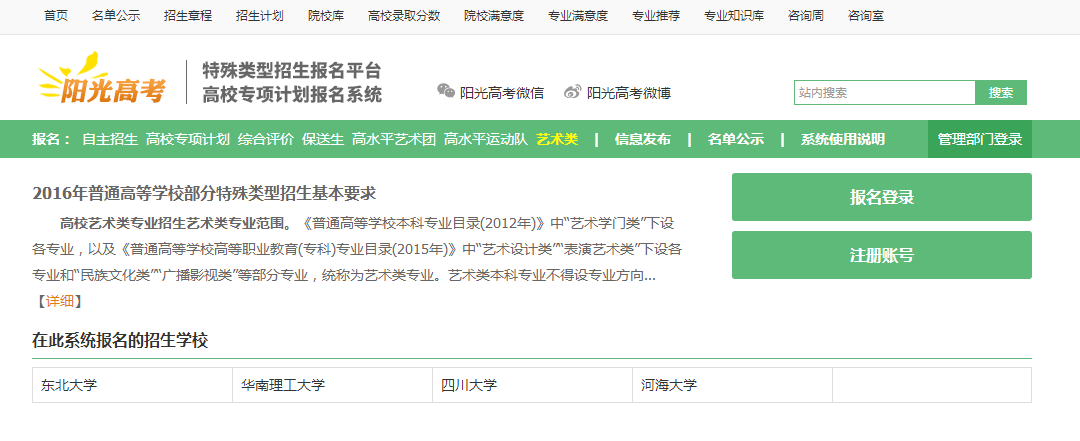 请填写自己或者父母手机，确保能够联系到学生本人。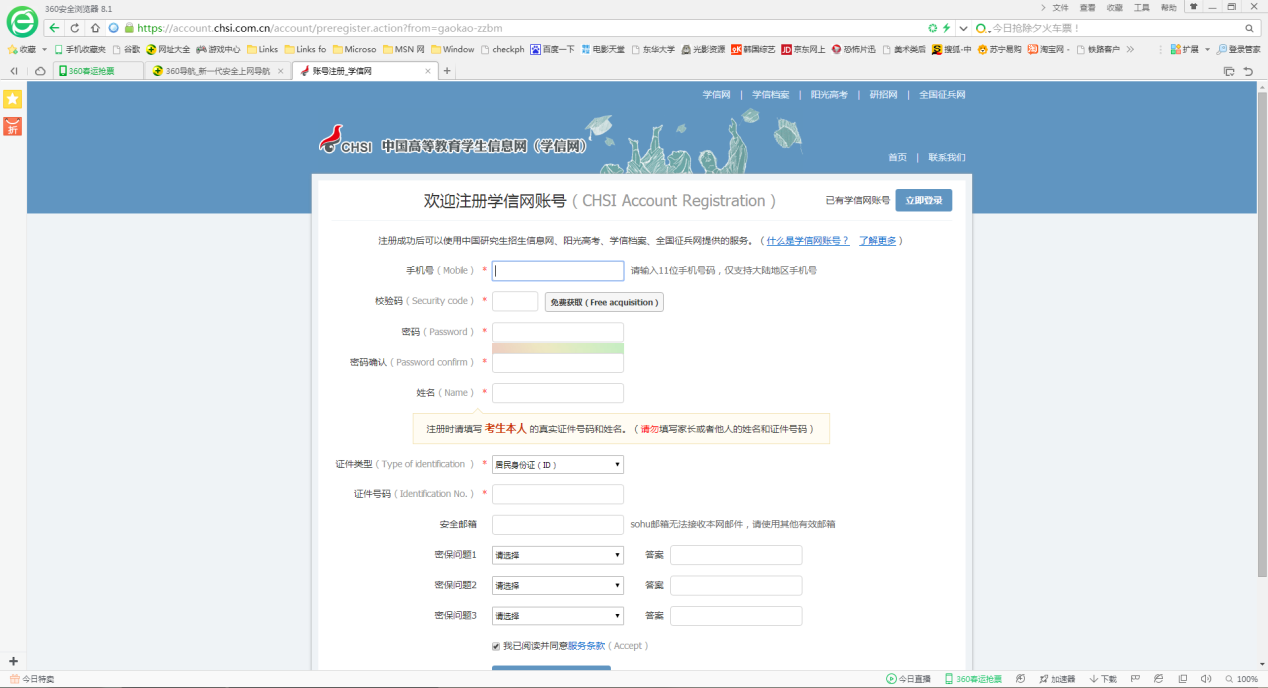 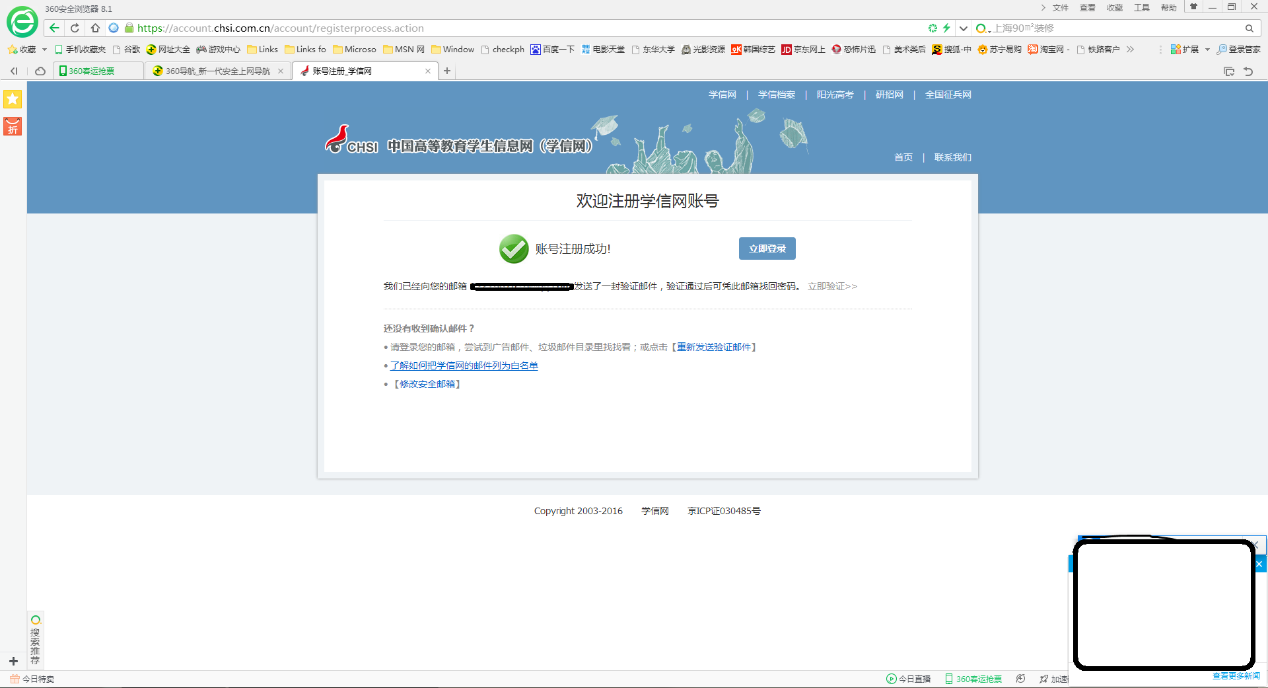 二、登录系统，完善个人信息（截图中的内容仅为示例、请按照本人真实情况填写）请牢记自己的用户名和密码，注册好后登录系统选择艺术类进入报名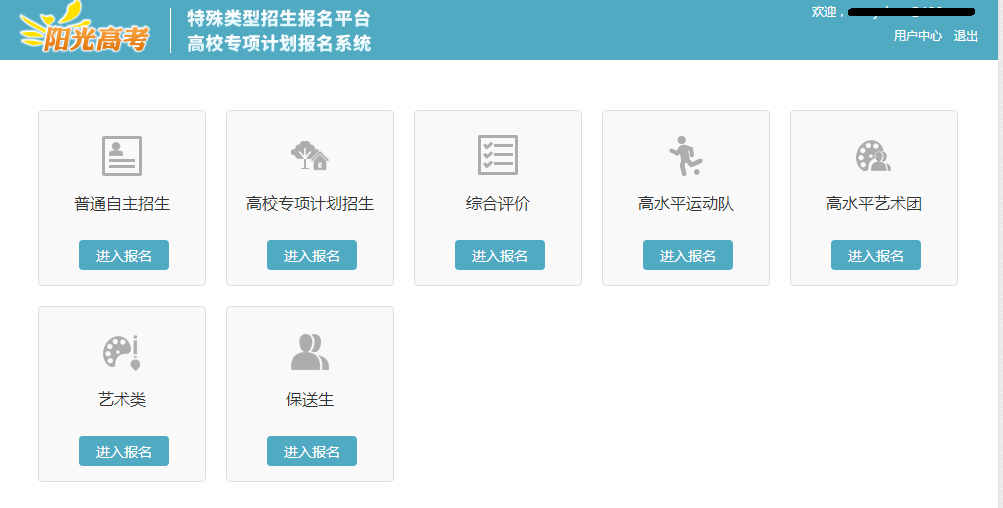 仔细阅读报名须知，同意服务条款，补充个人基本信息。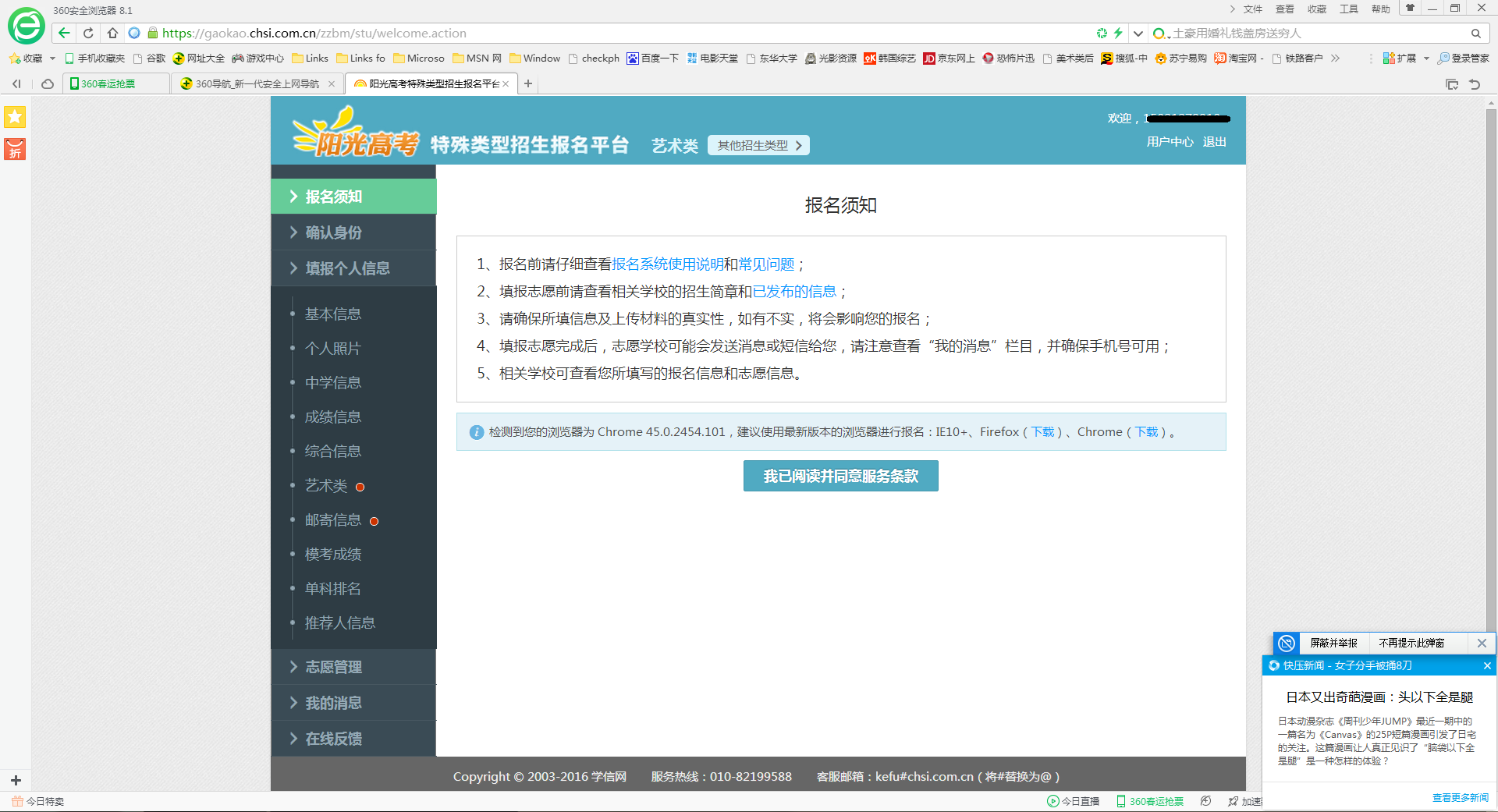 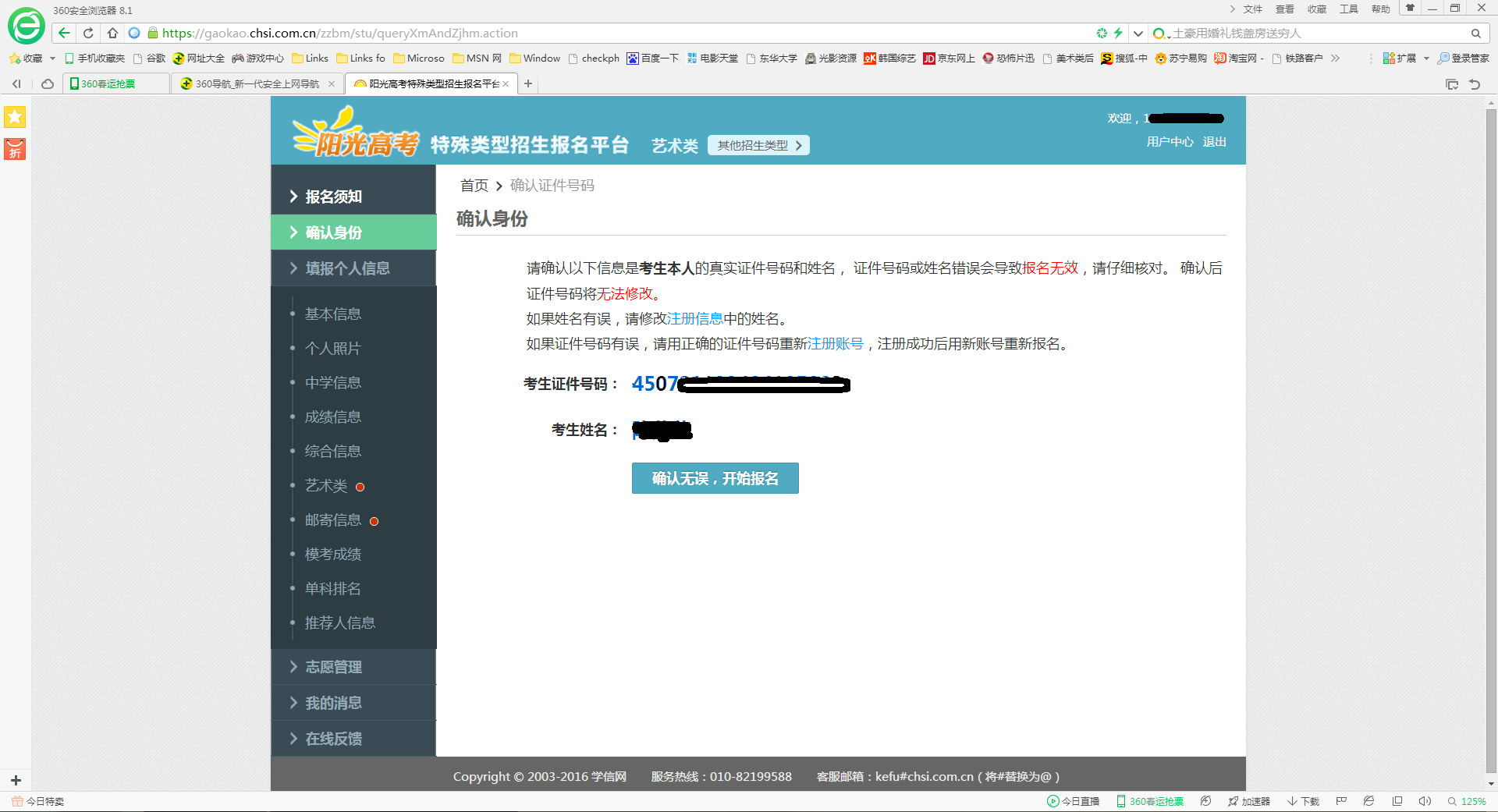 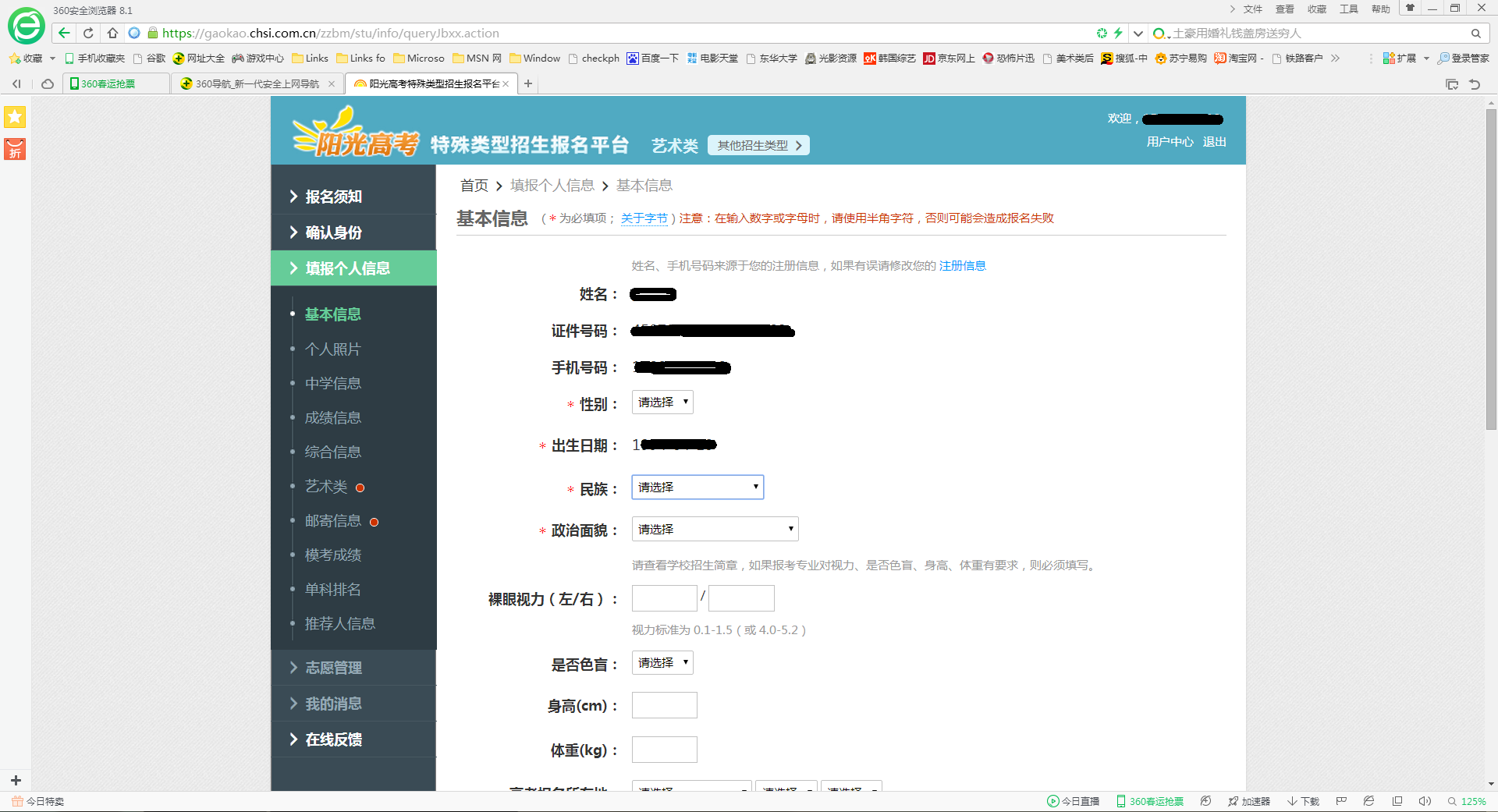 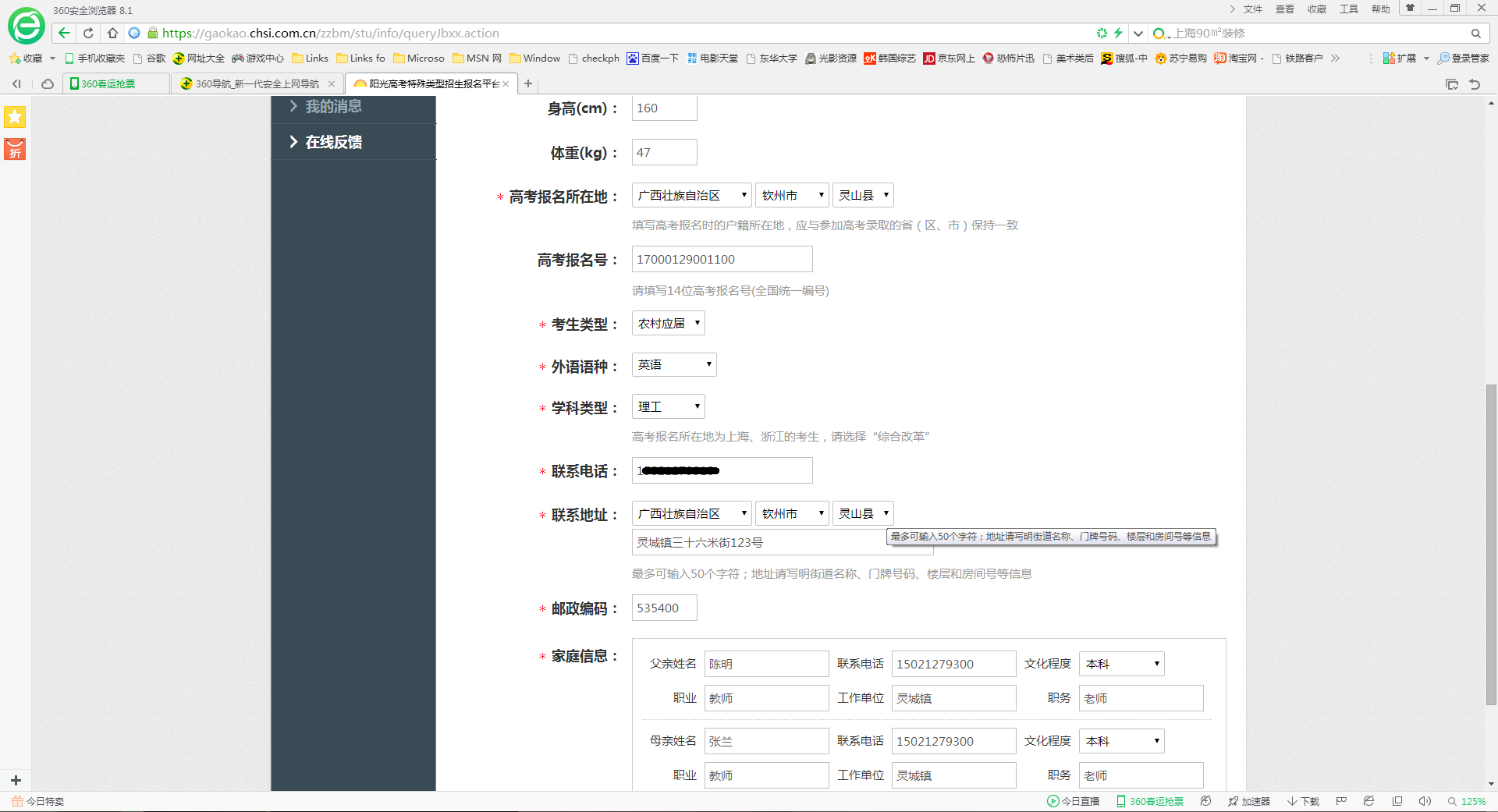 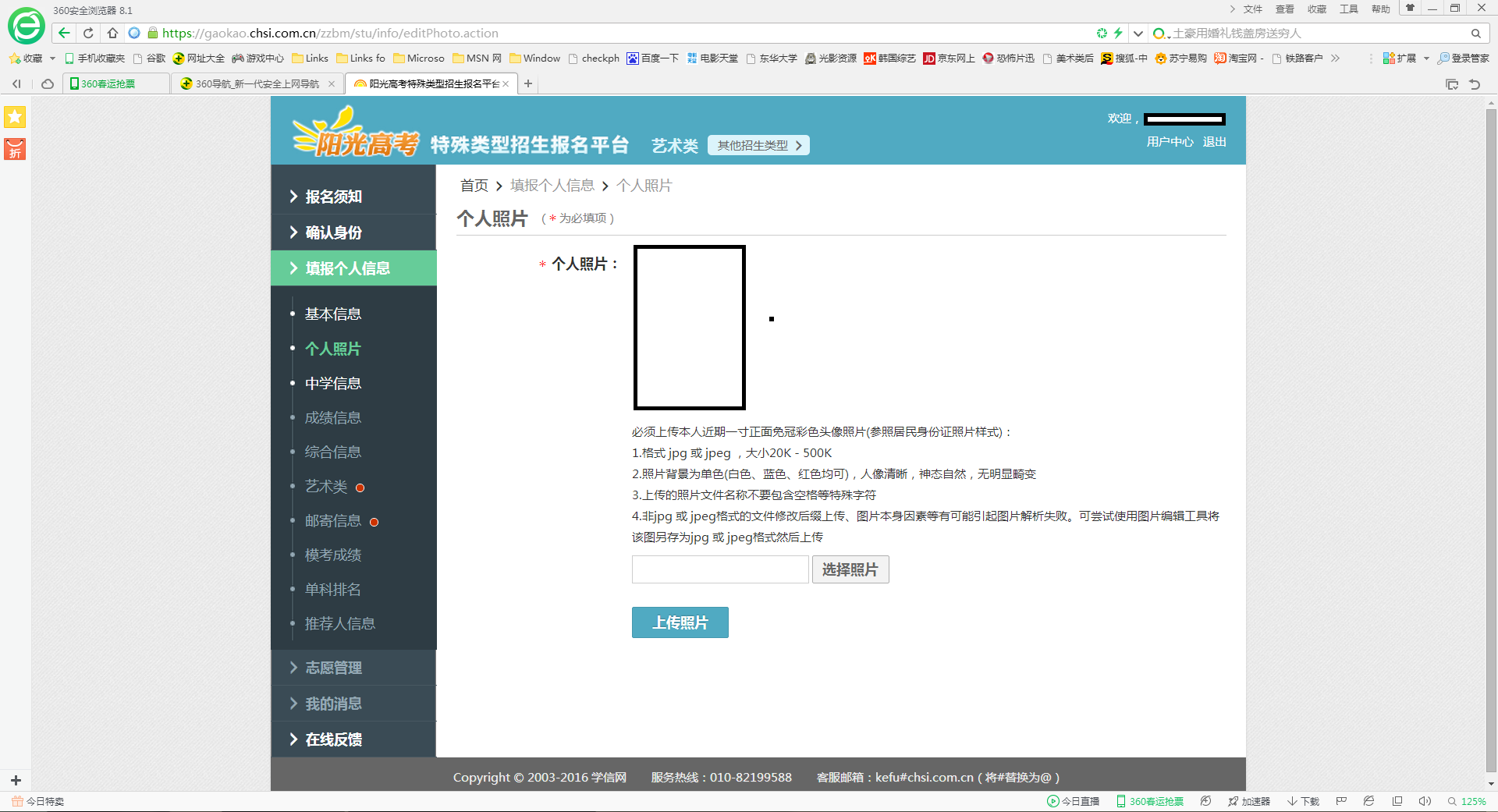 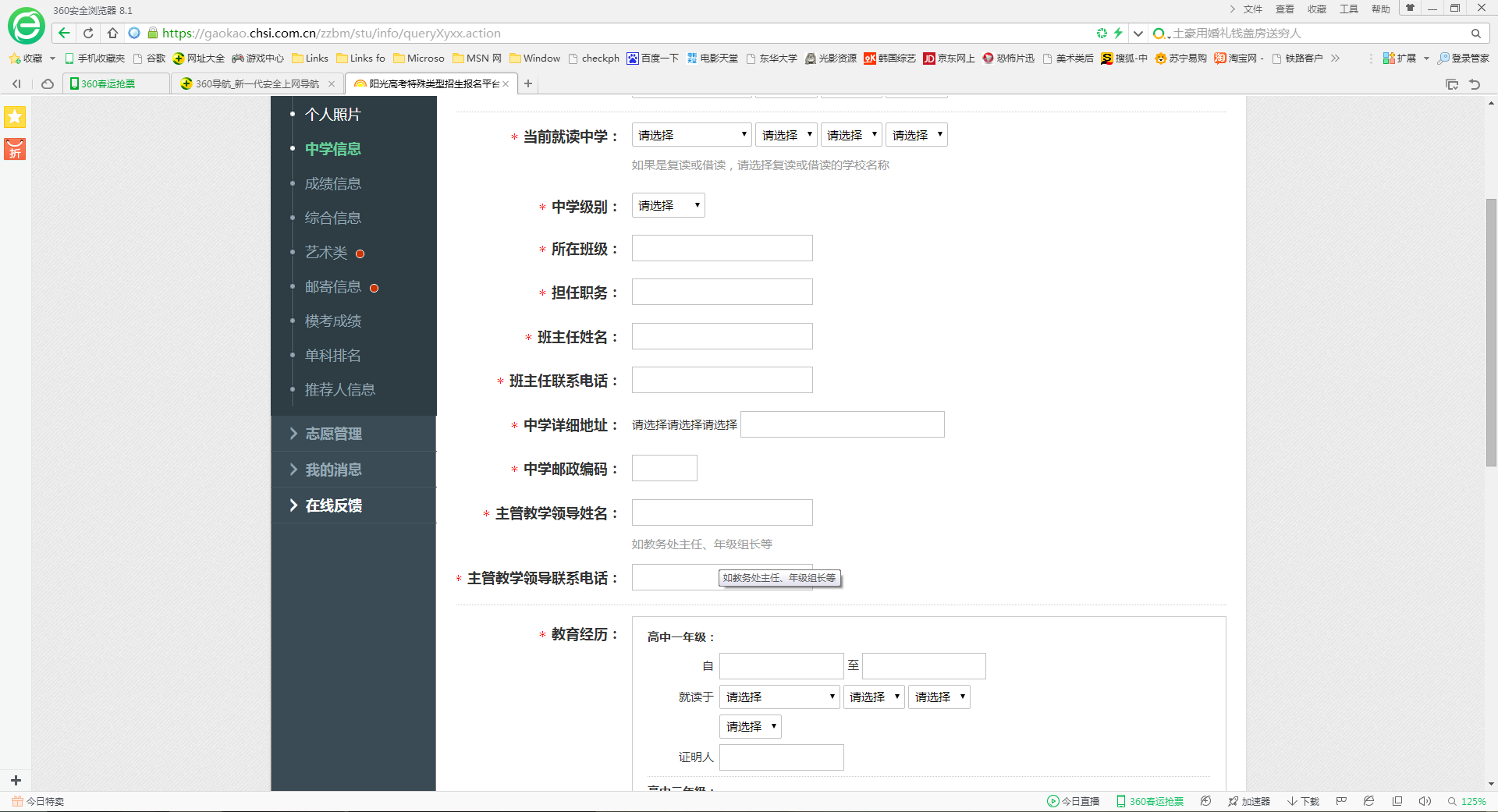 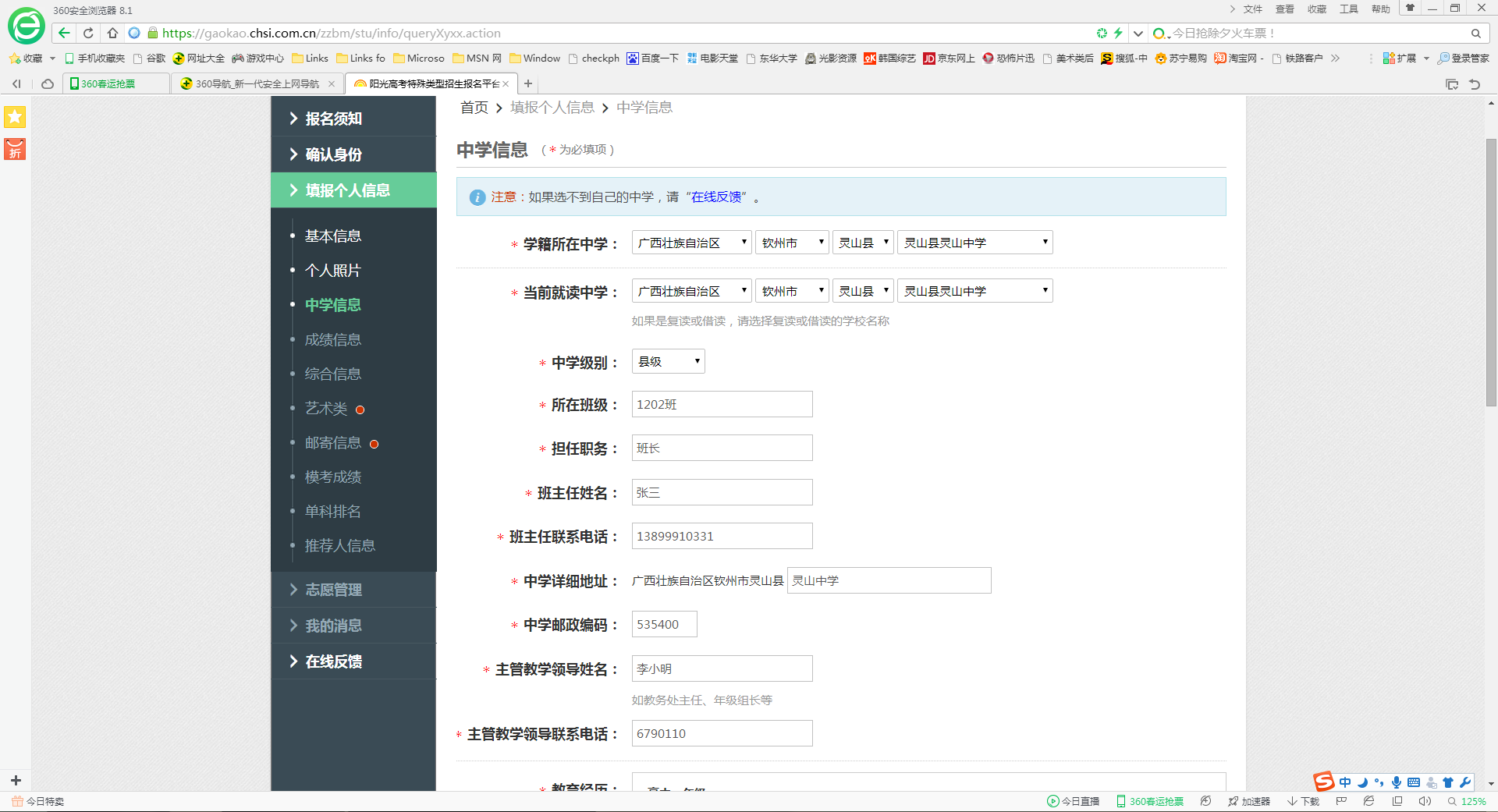 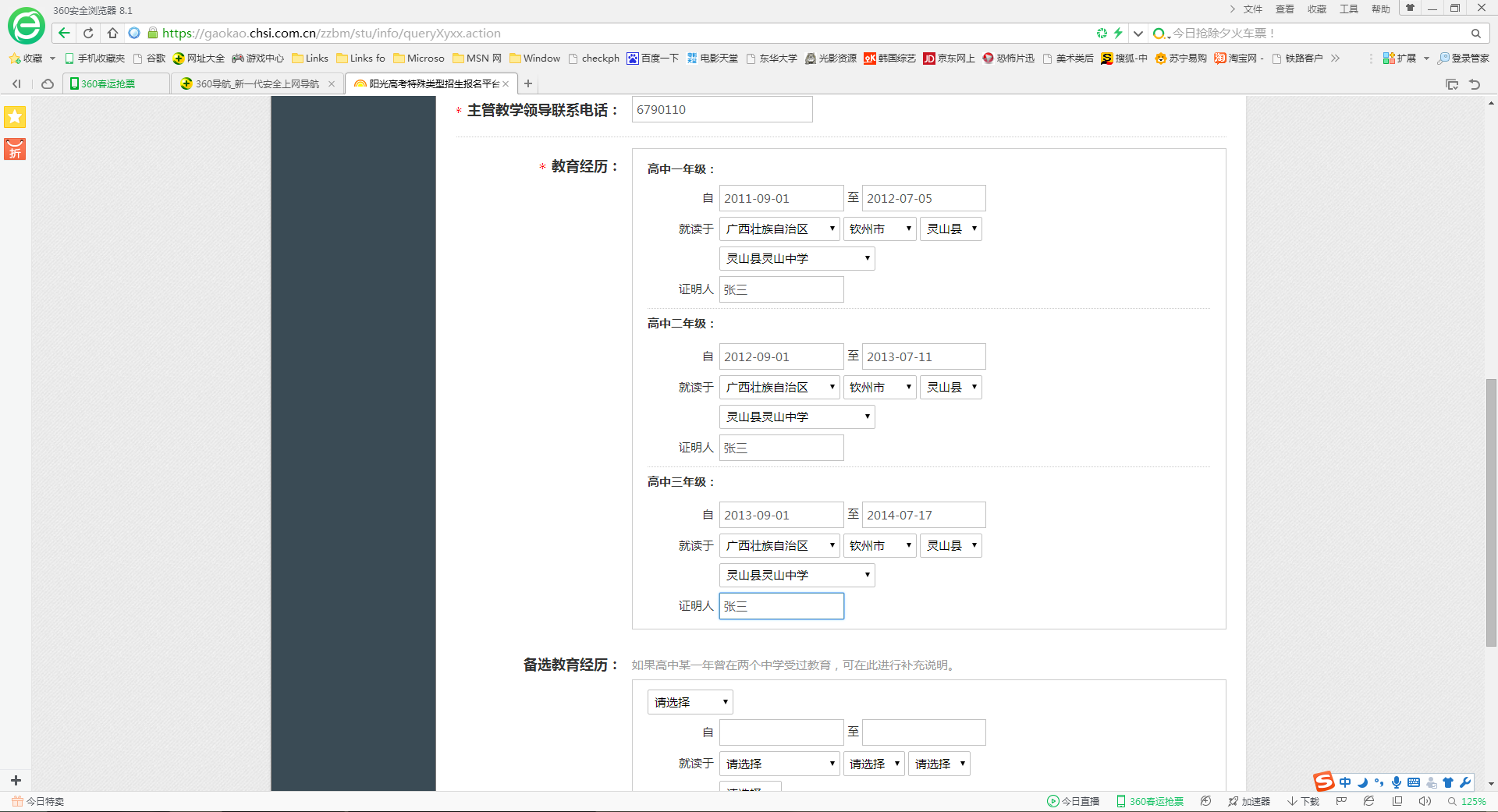 根据提示，如无成绩或者排名，填写无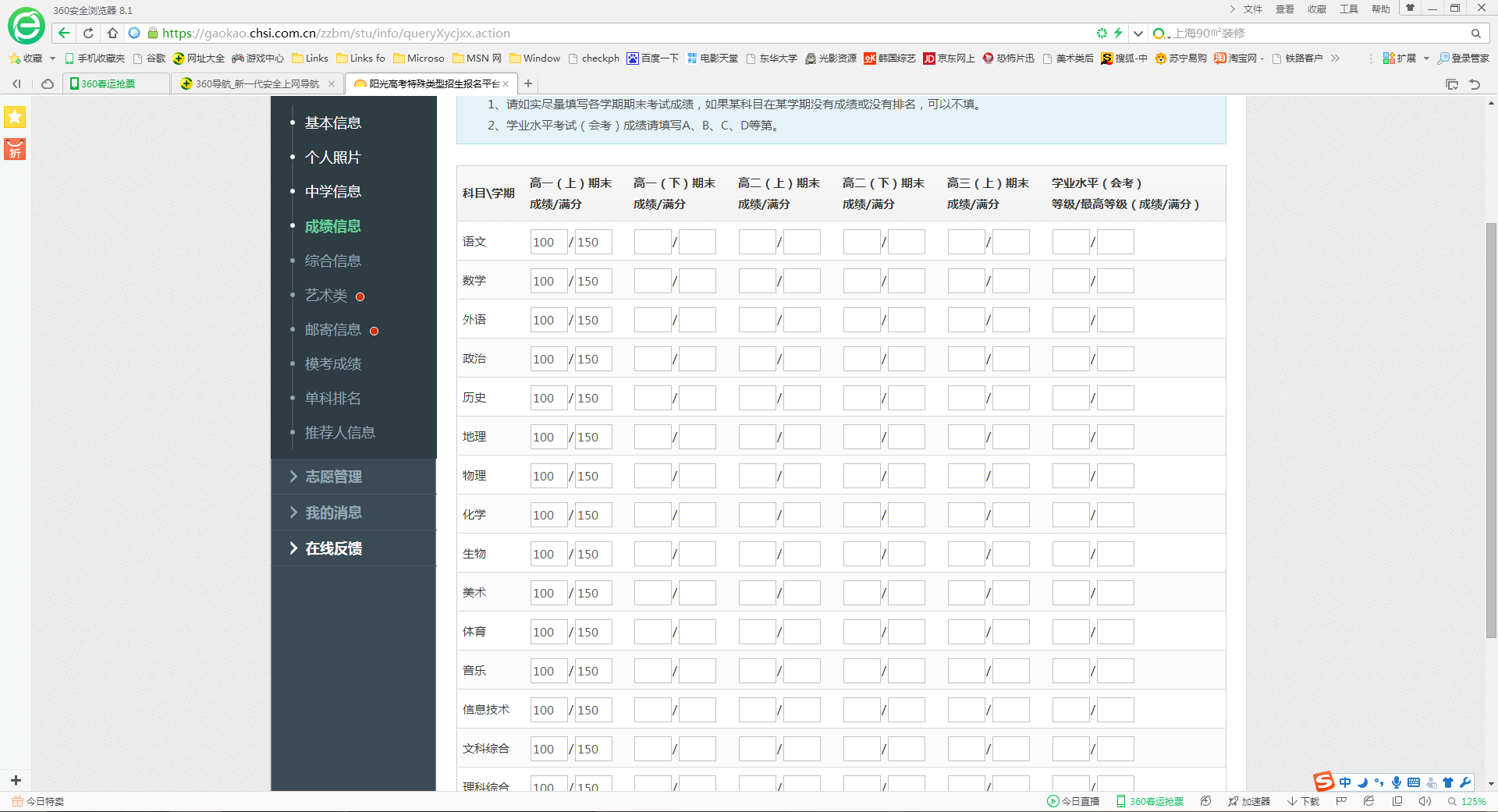 综合信息若无内容，可不填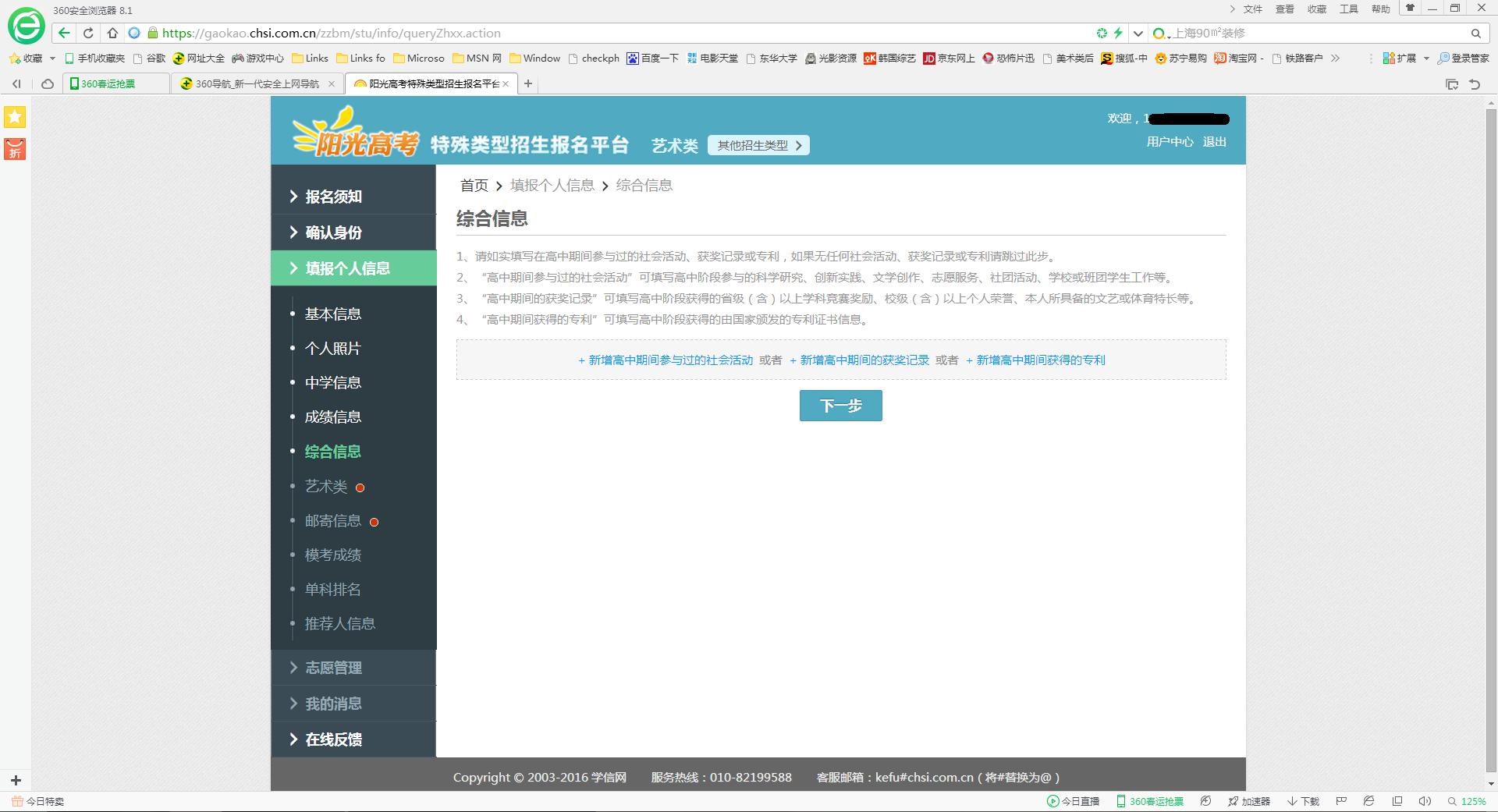 若暂无成绩，请填无或者 0/300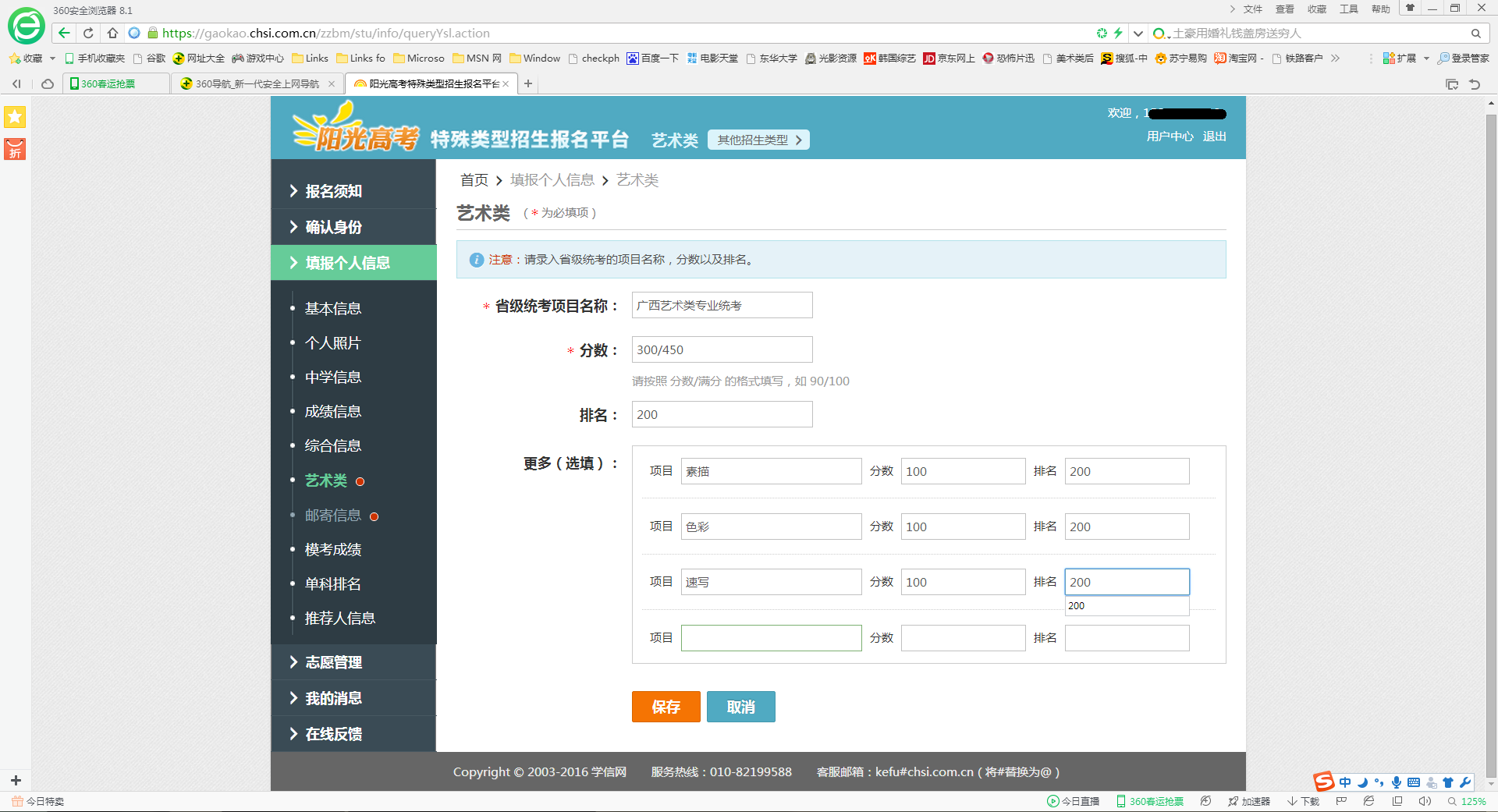 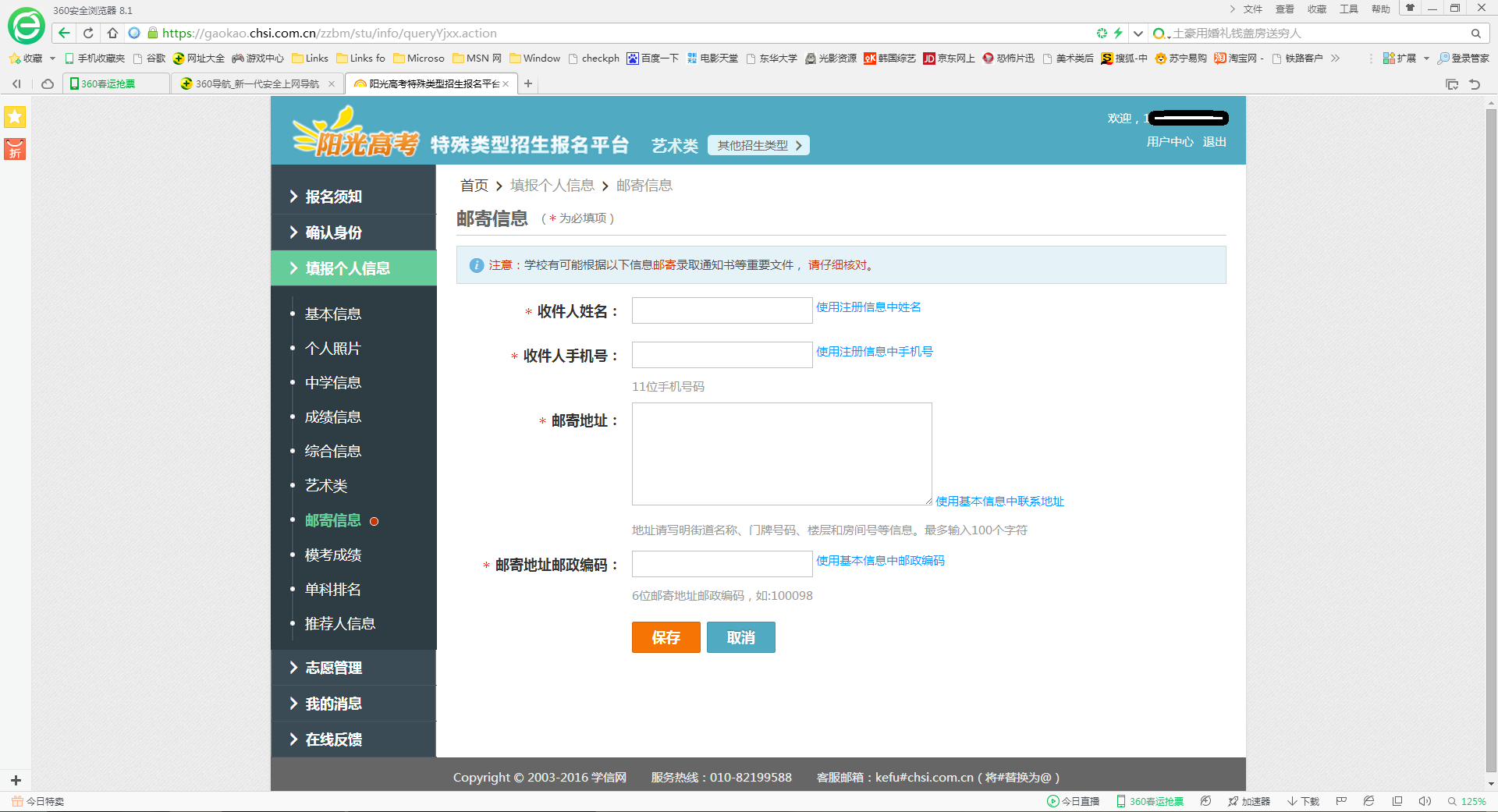 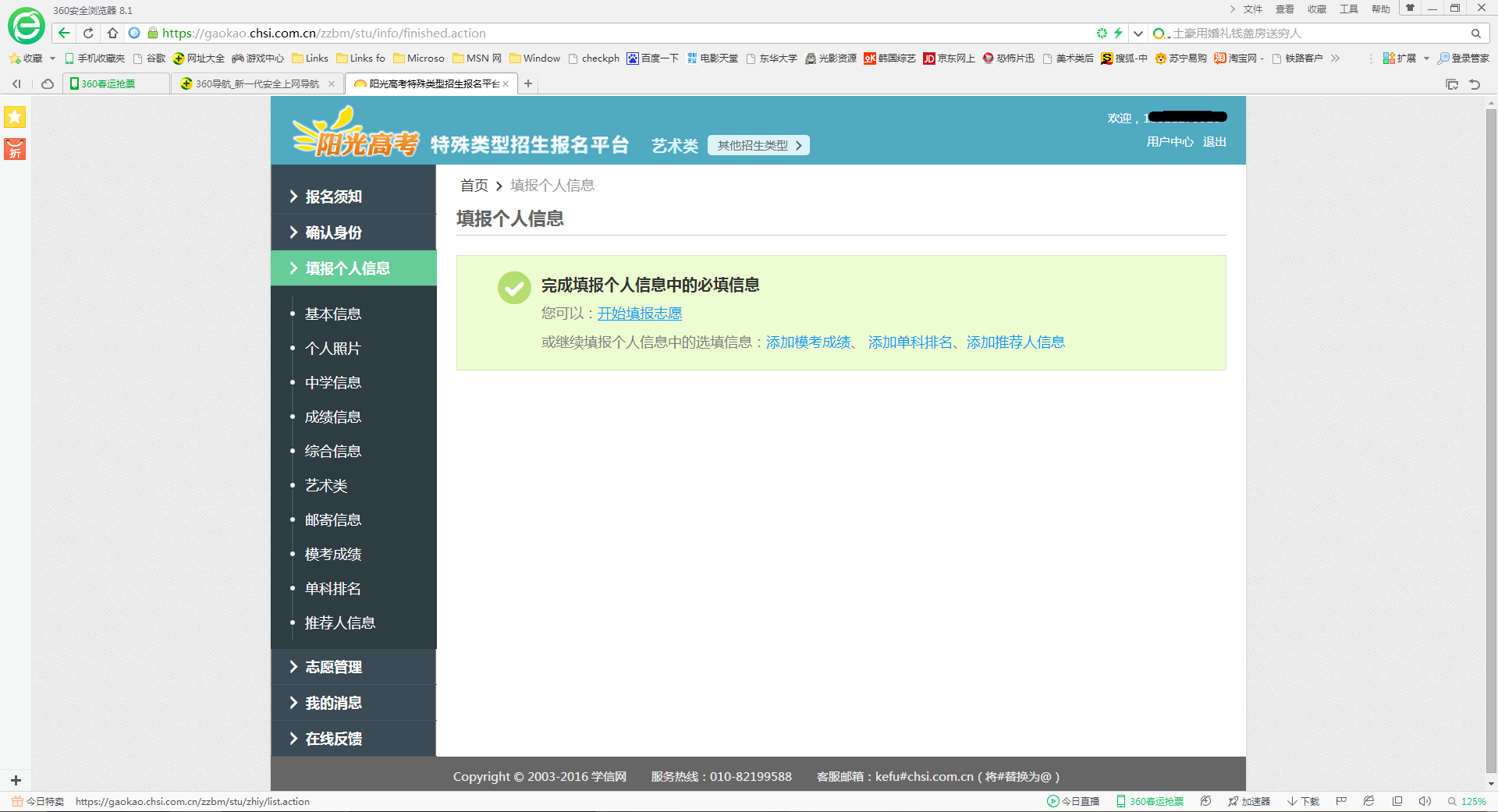 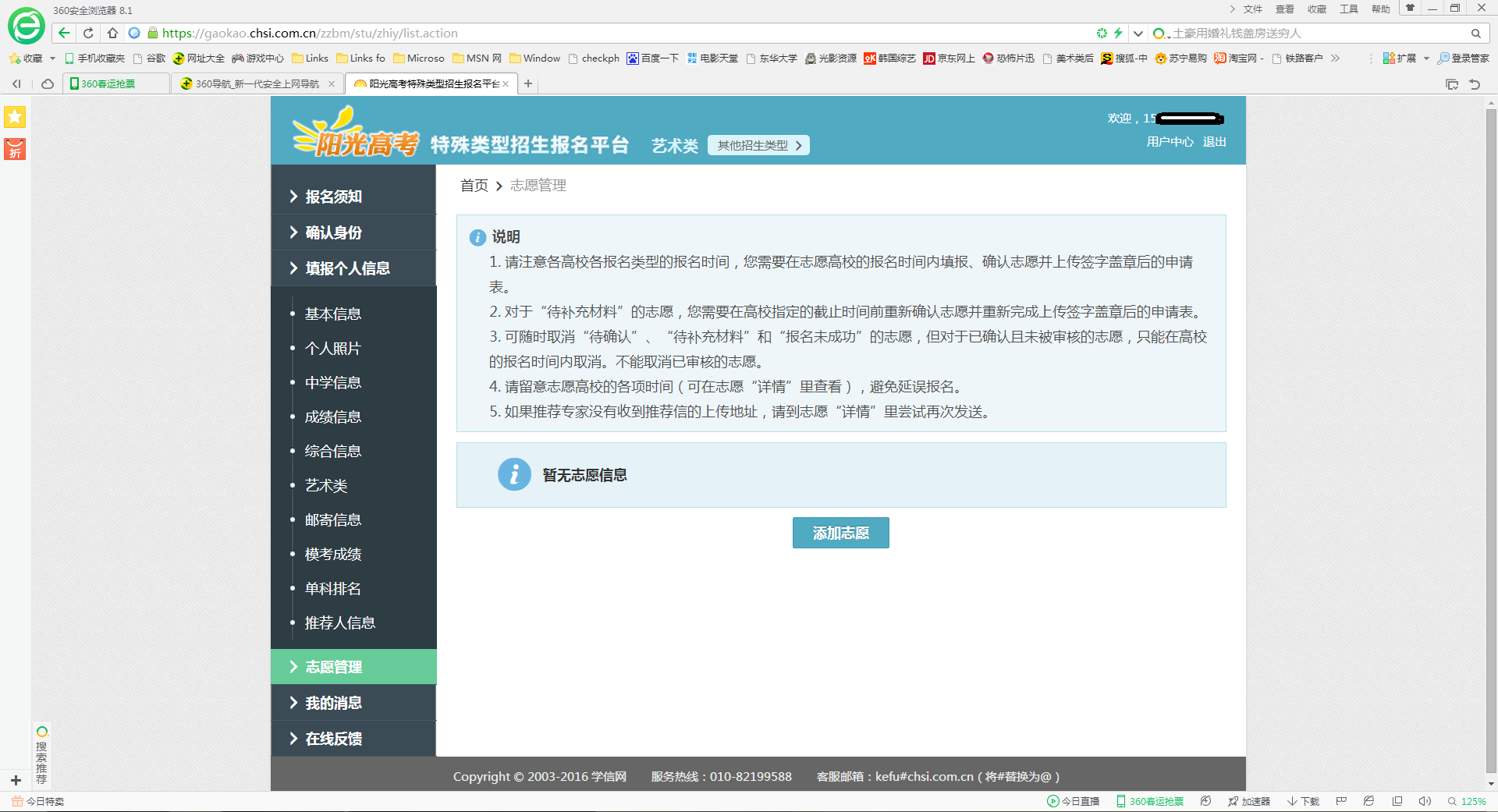 三、志愿填报填报志愿，选择东华大学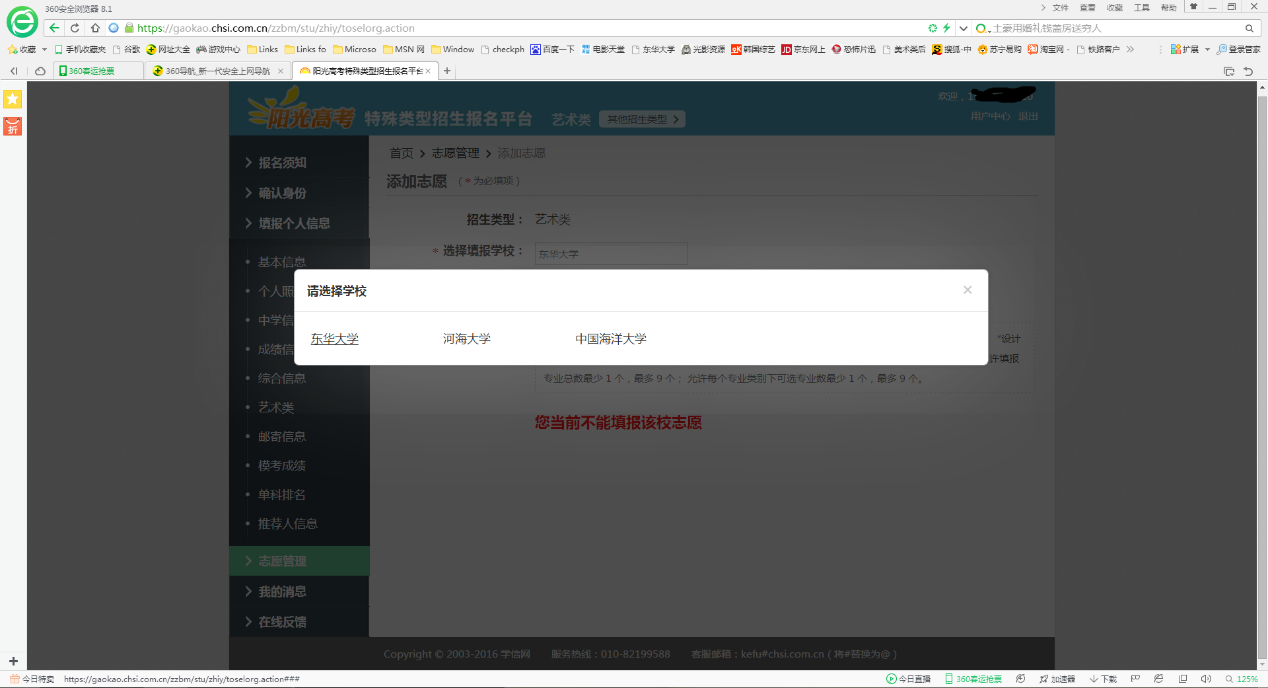 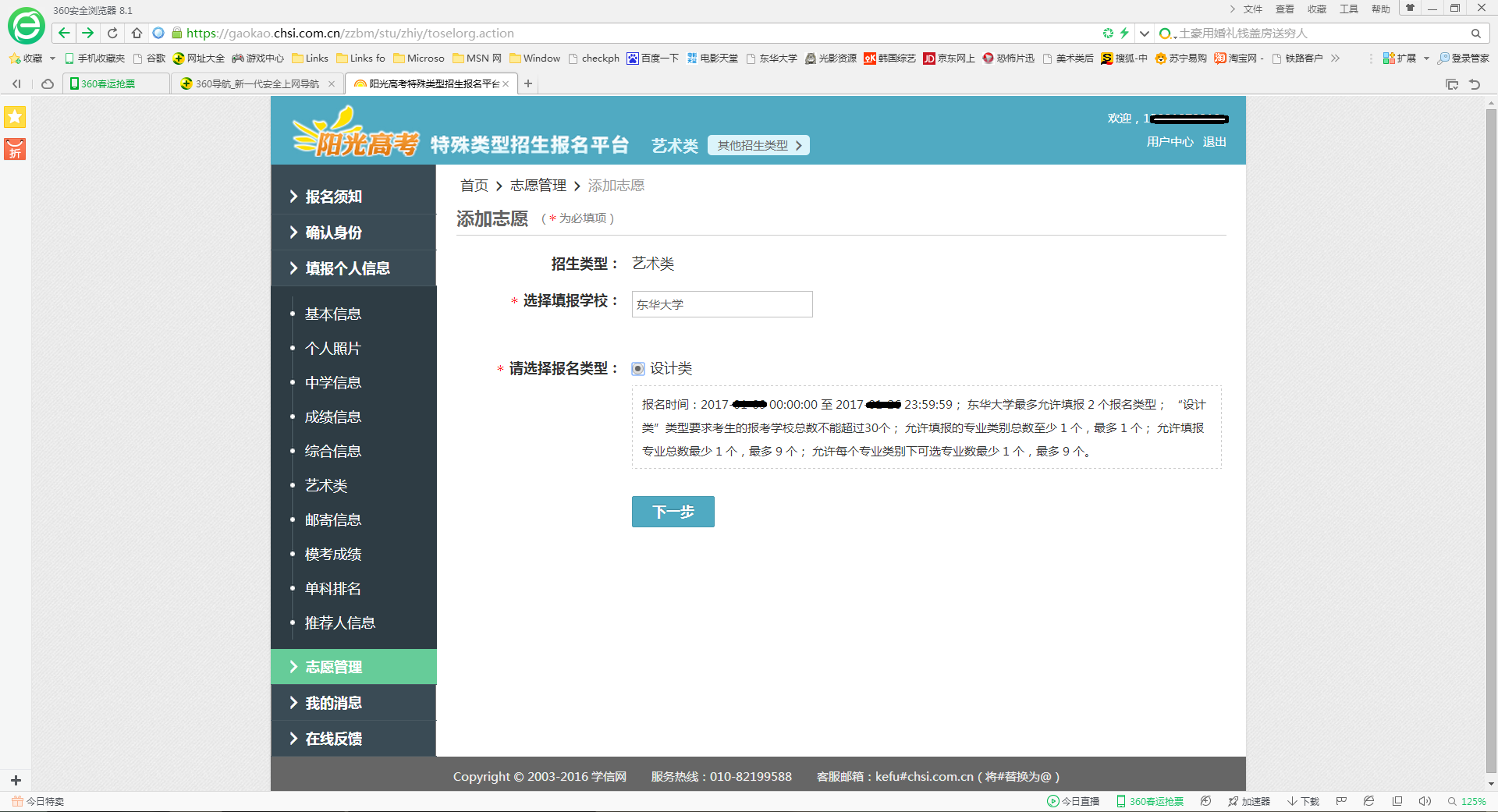 箭头可以调整专业的次序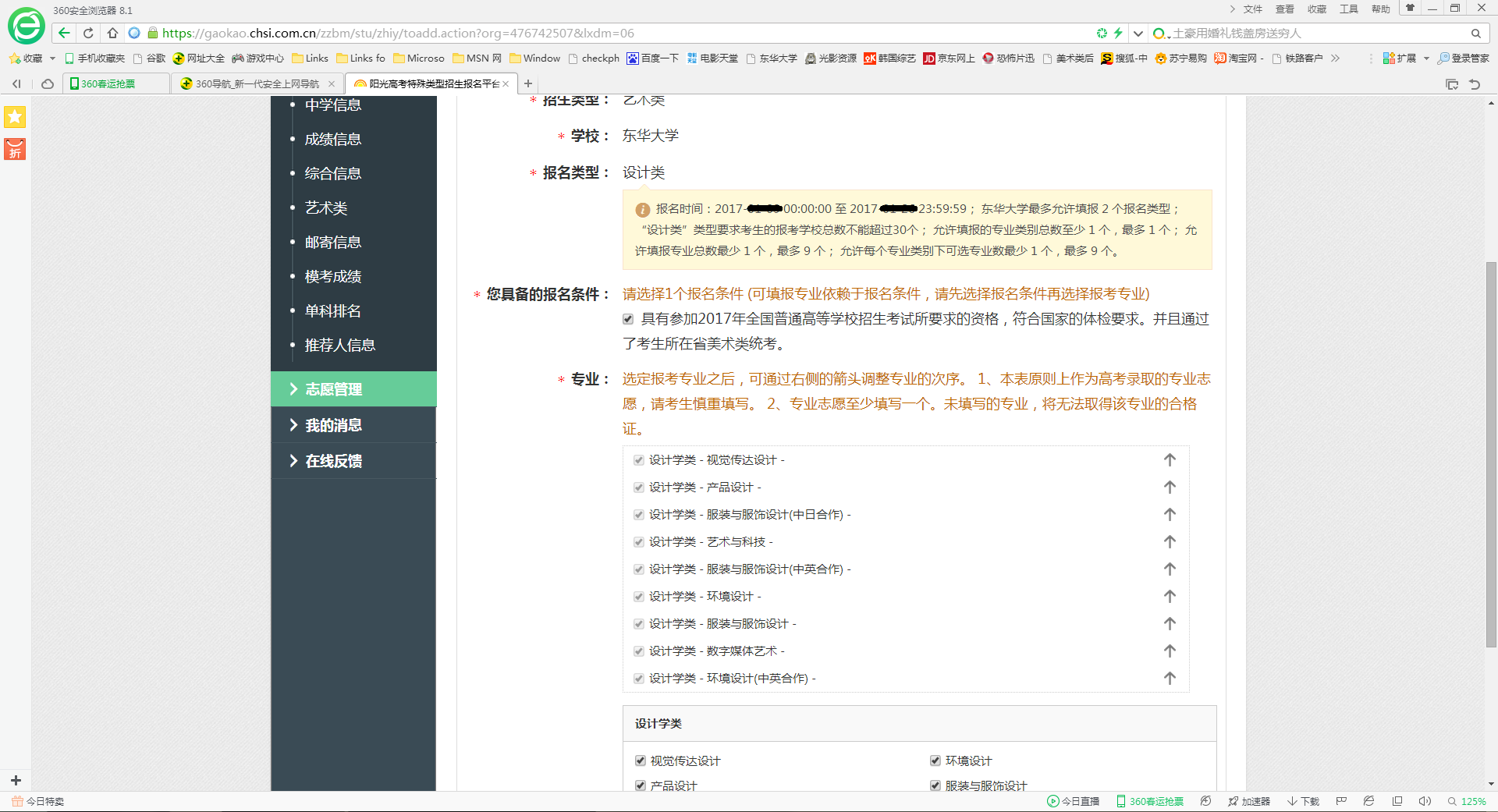 添加考点以及附件材料，此为必填项。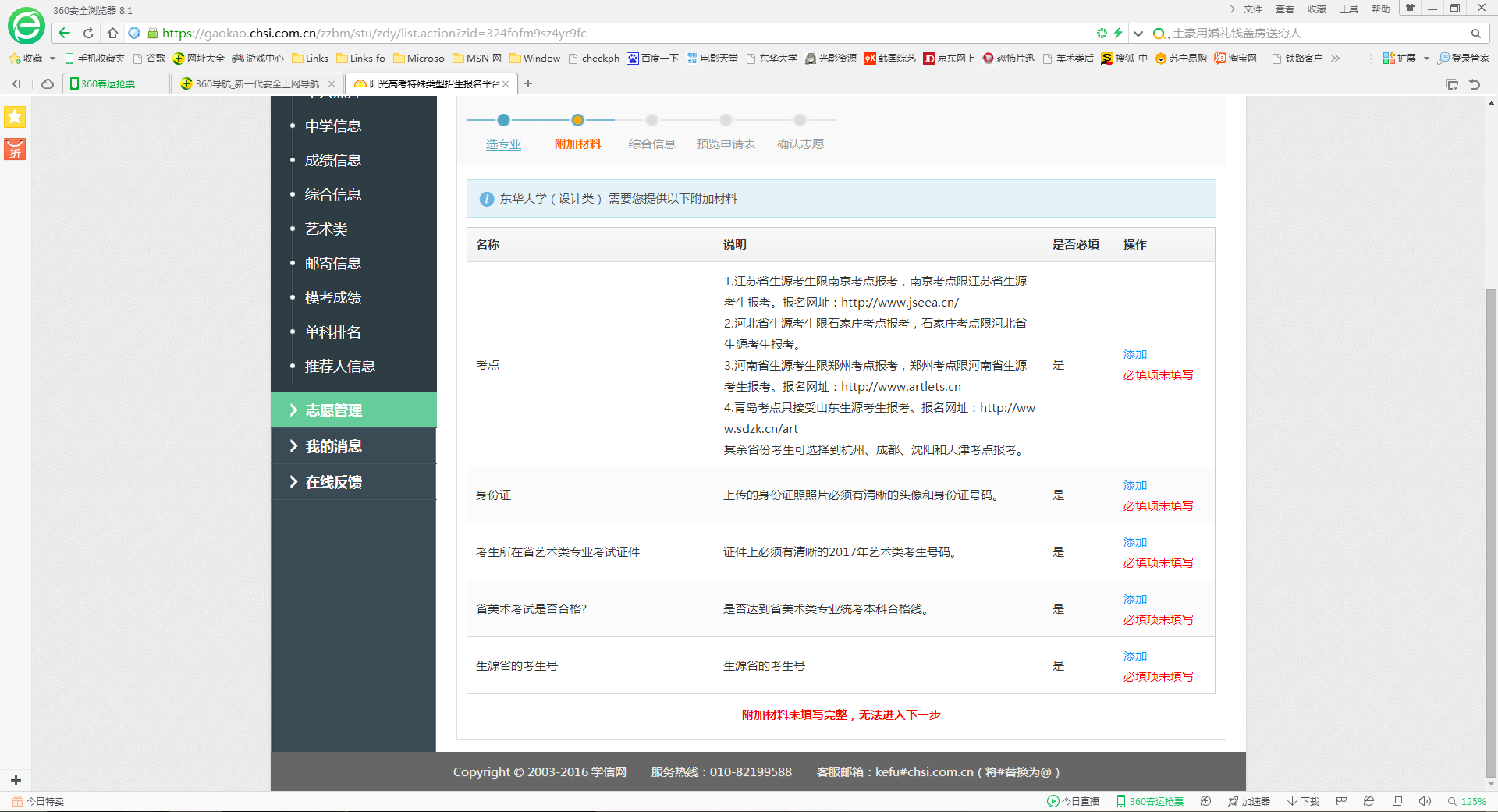 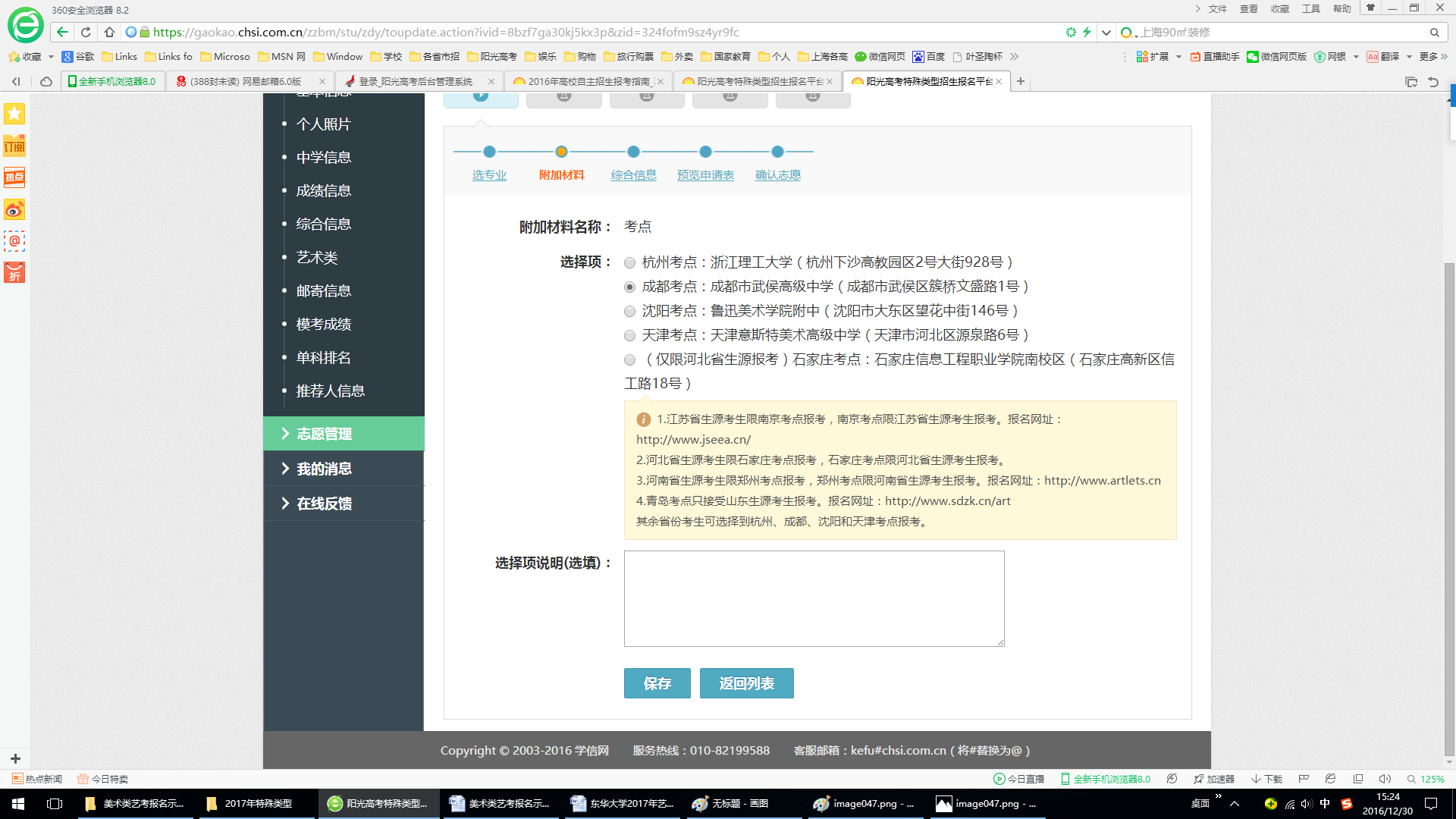 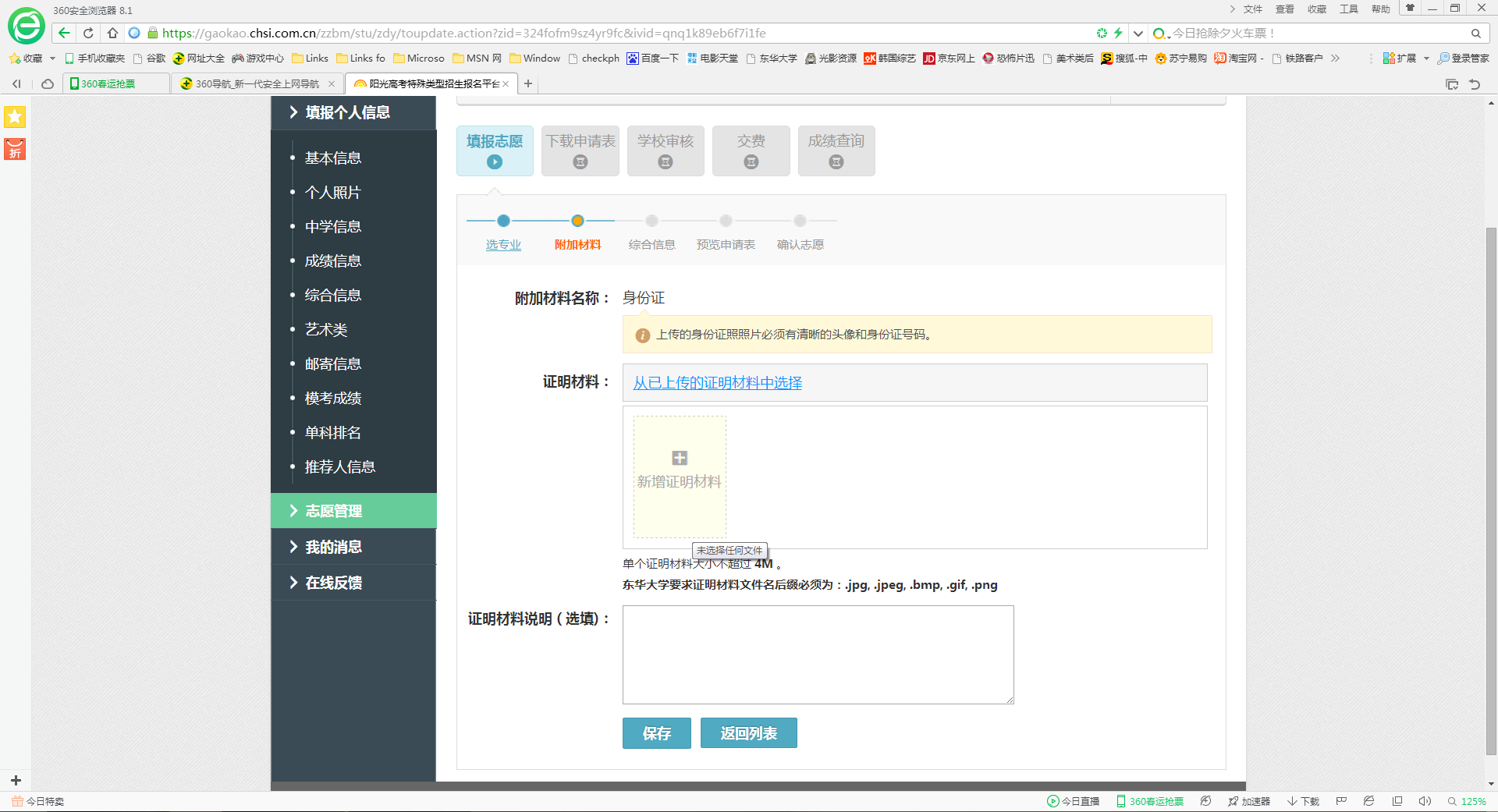 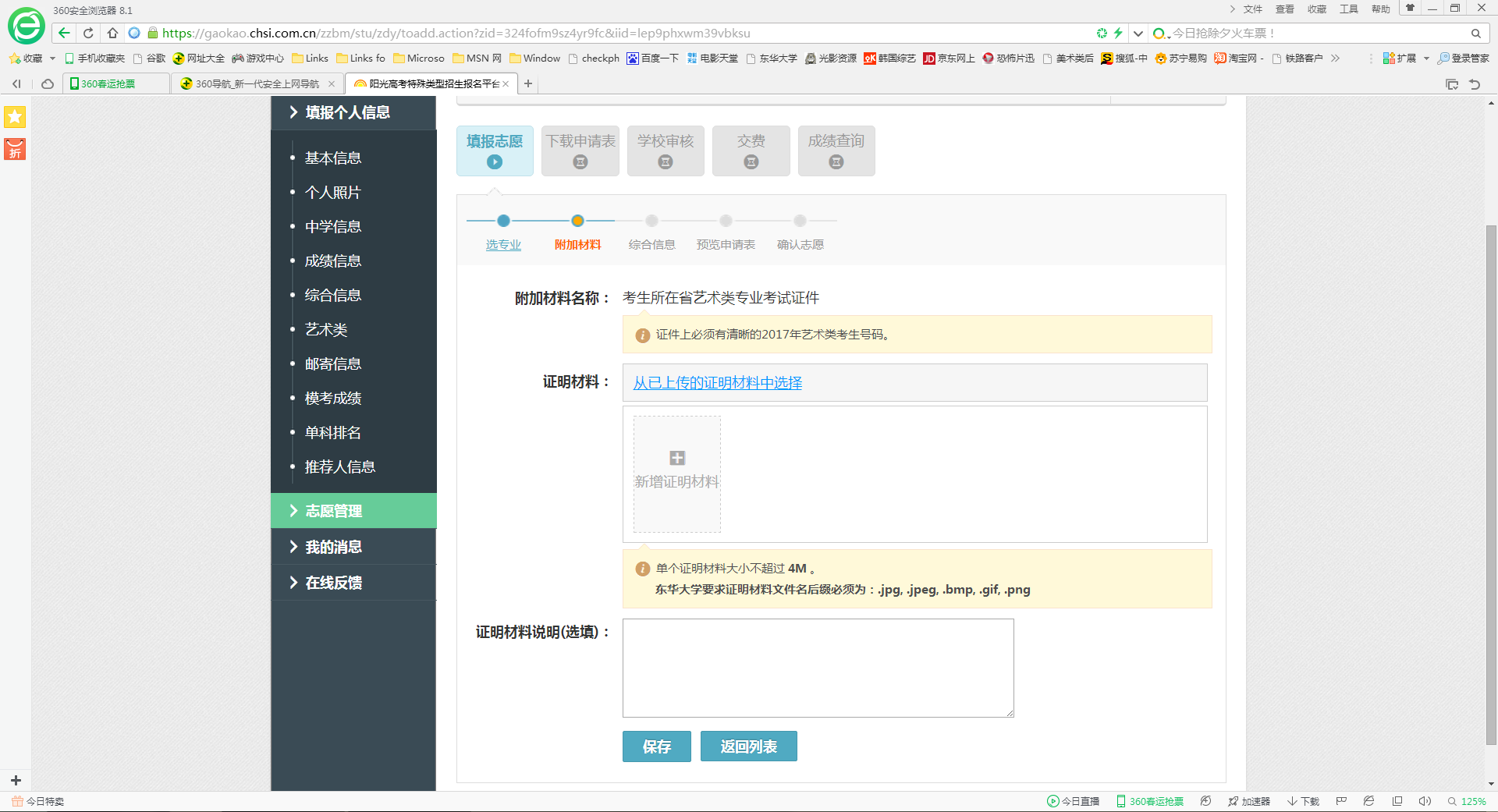 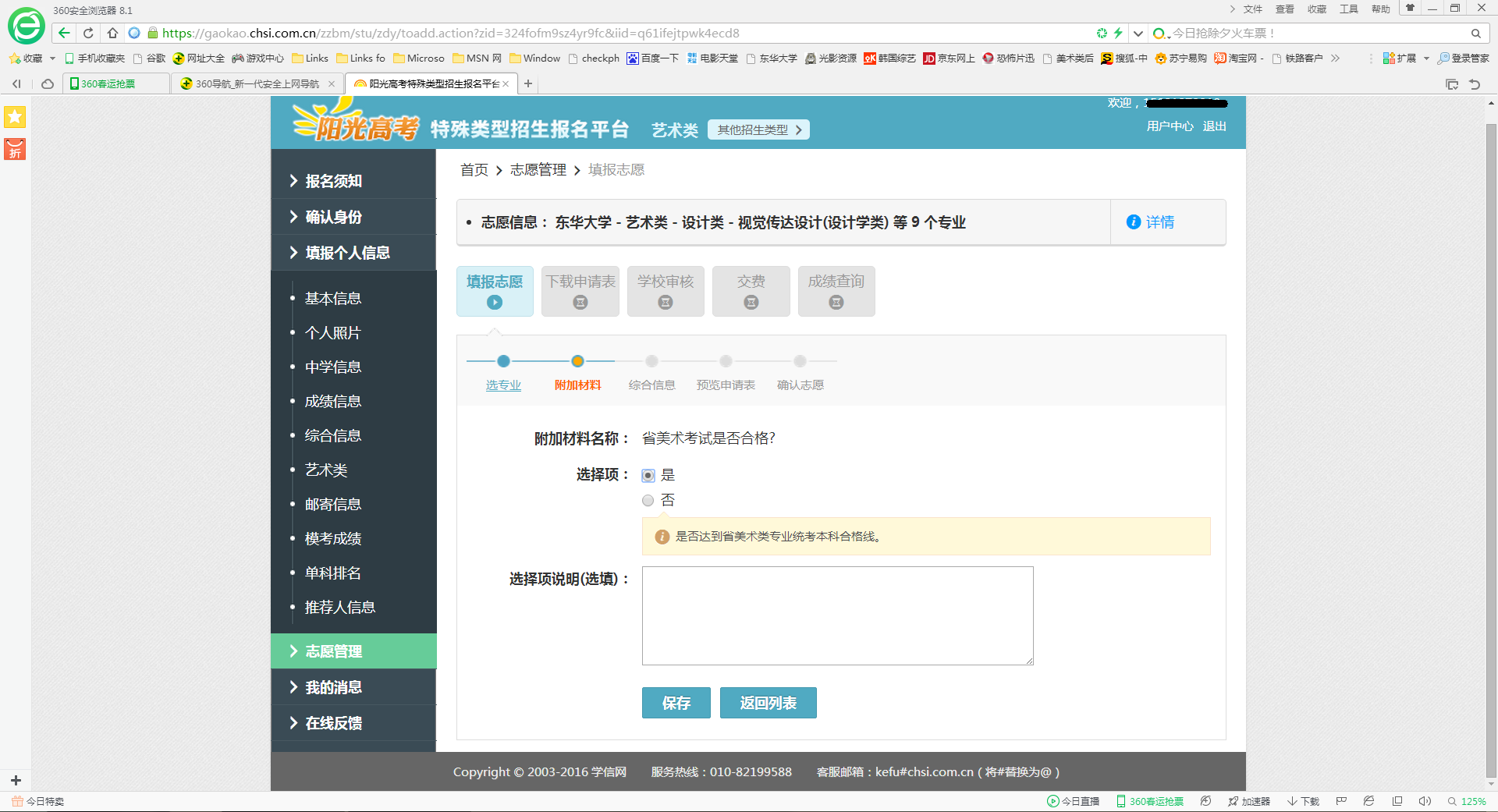 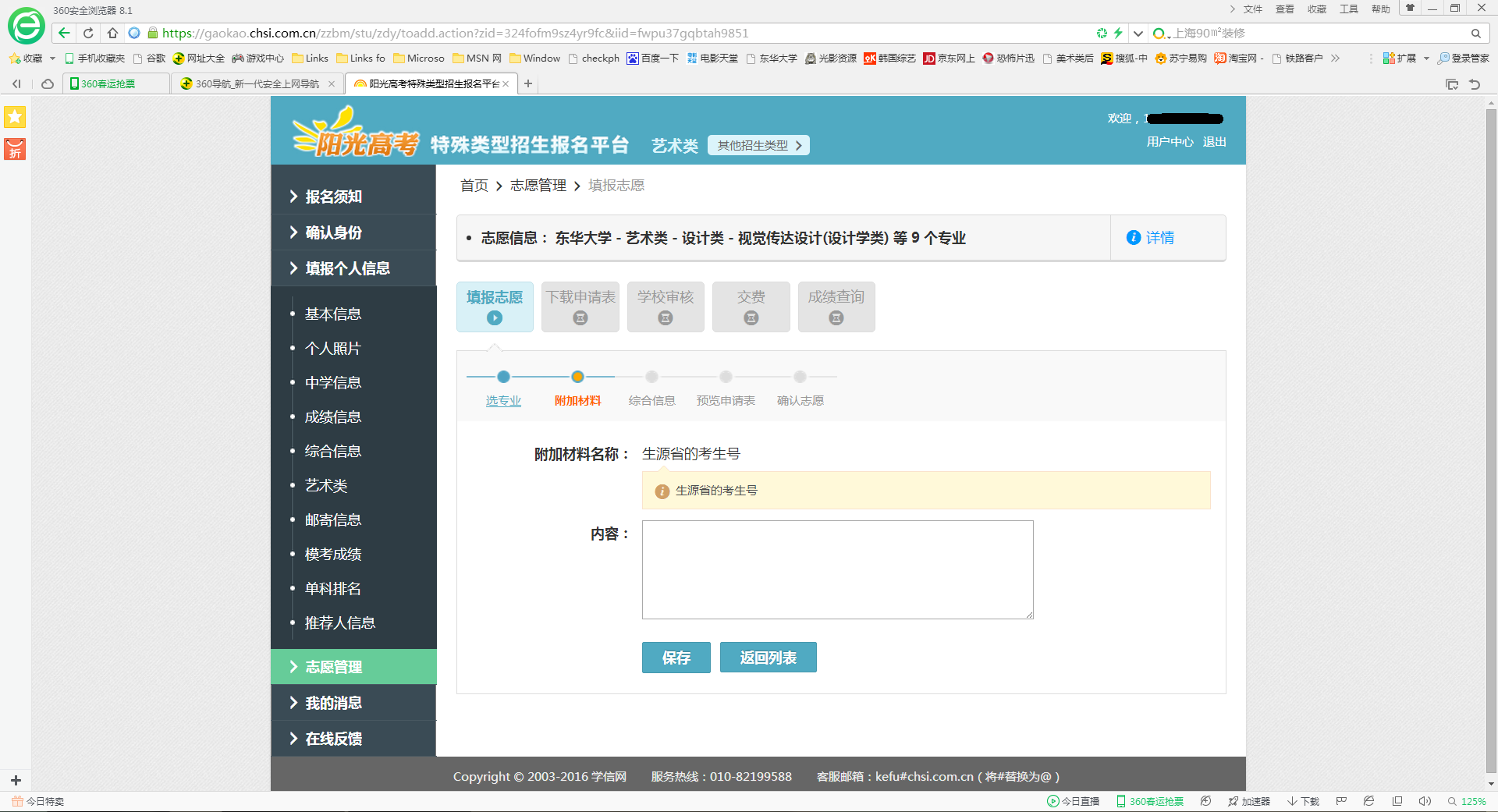 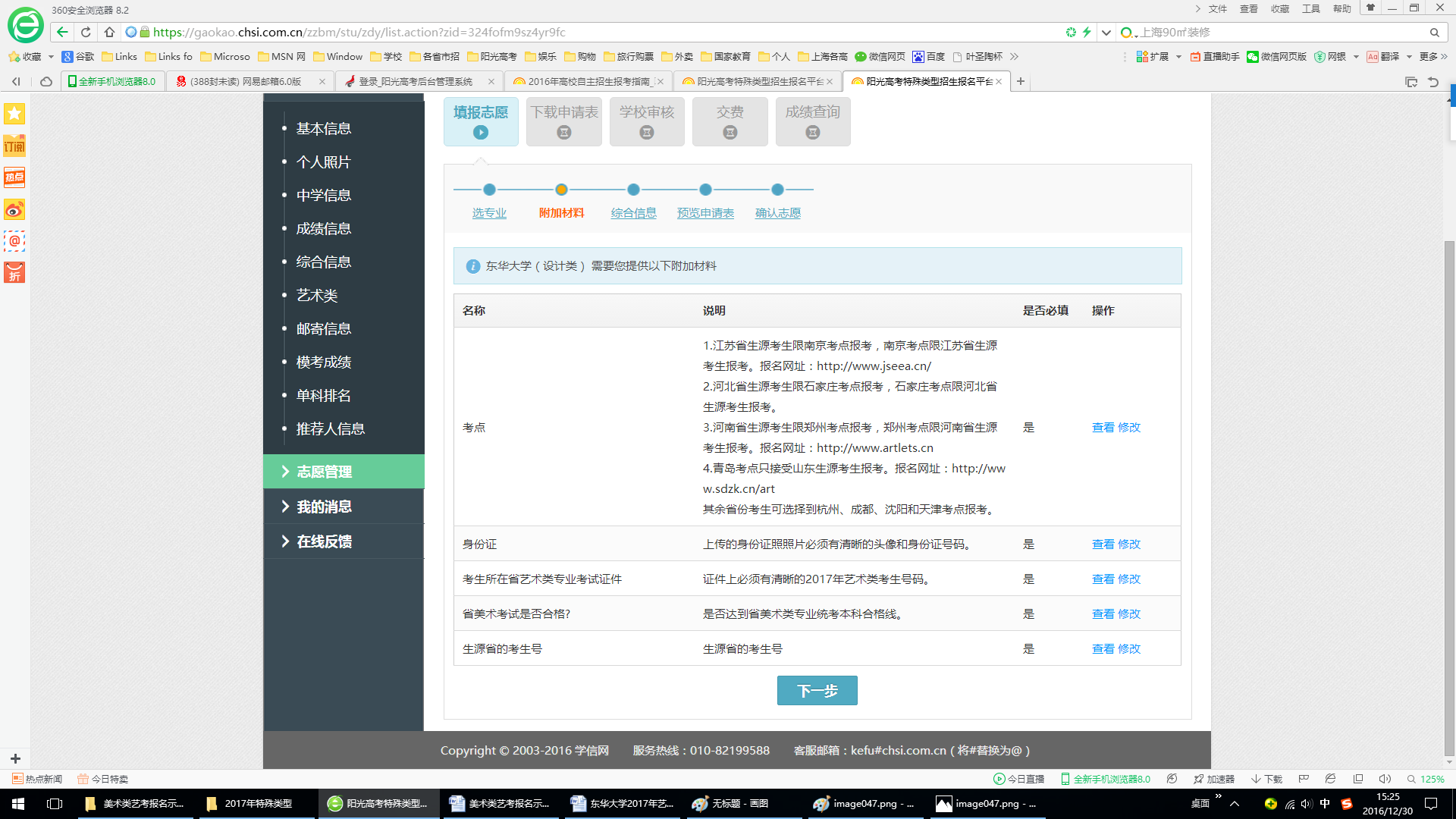 全部填写好附件后，下一步，若无内容，可不填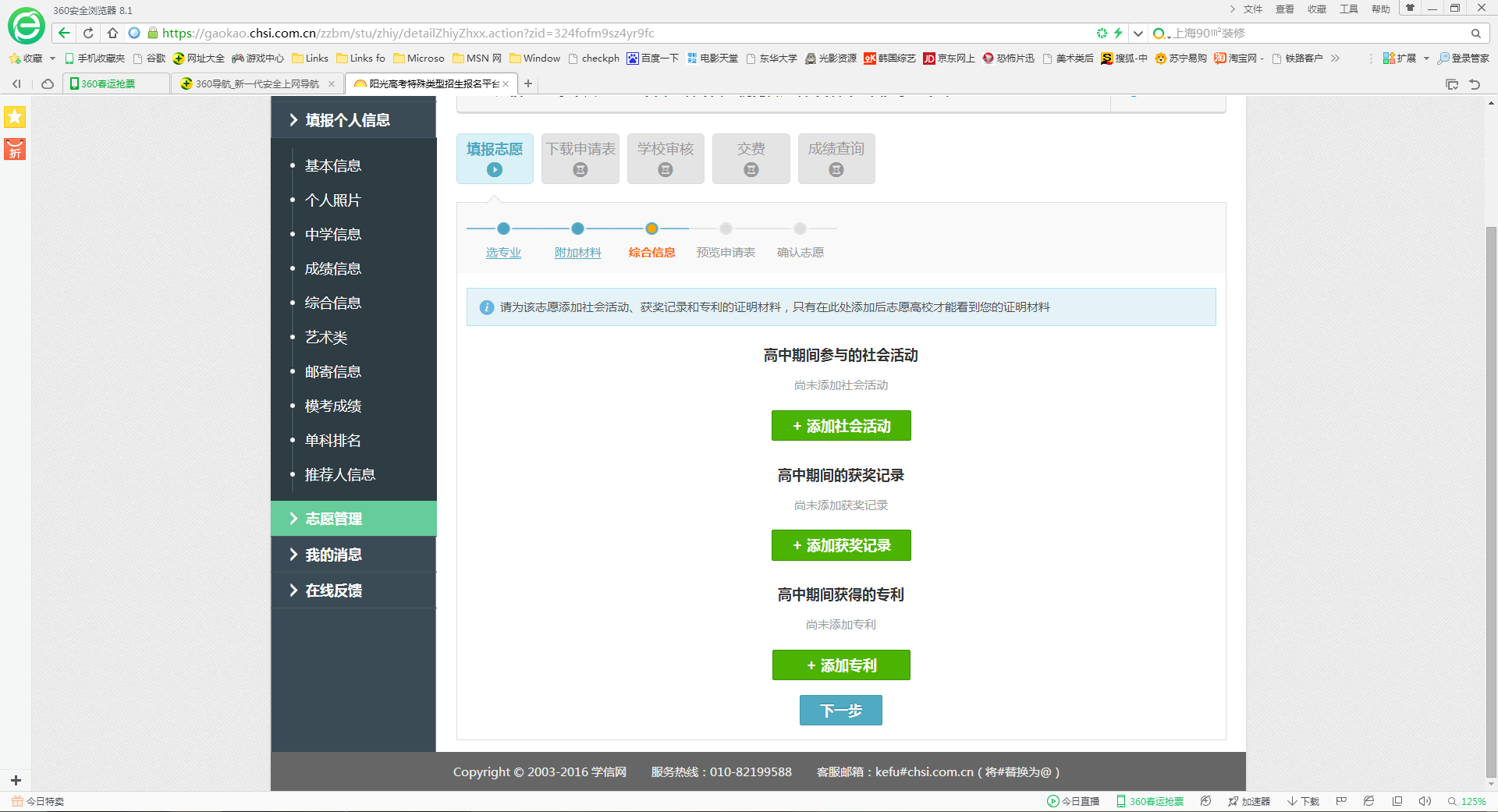 下一步，填写完毕，预览报名表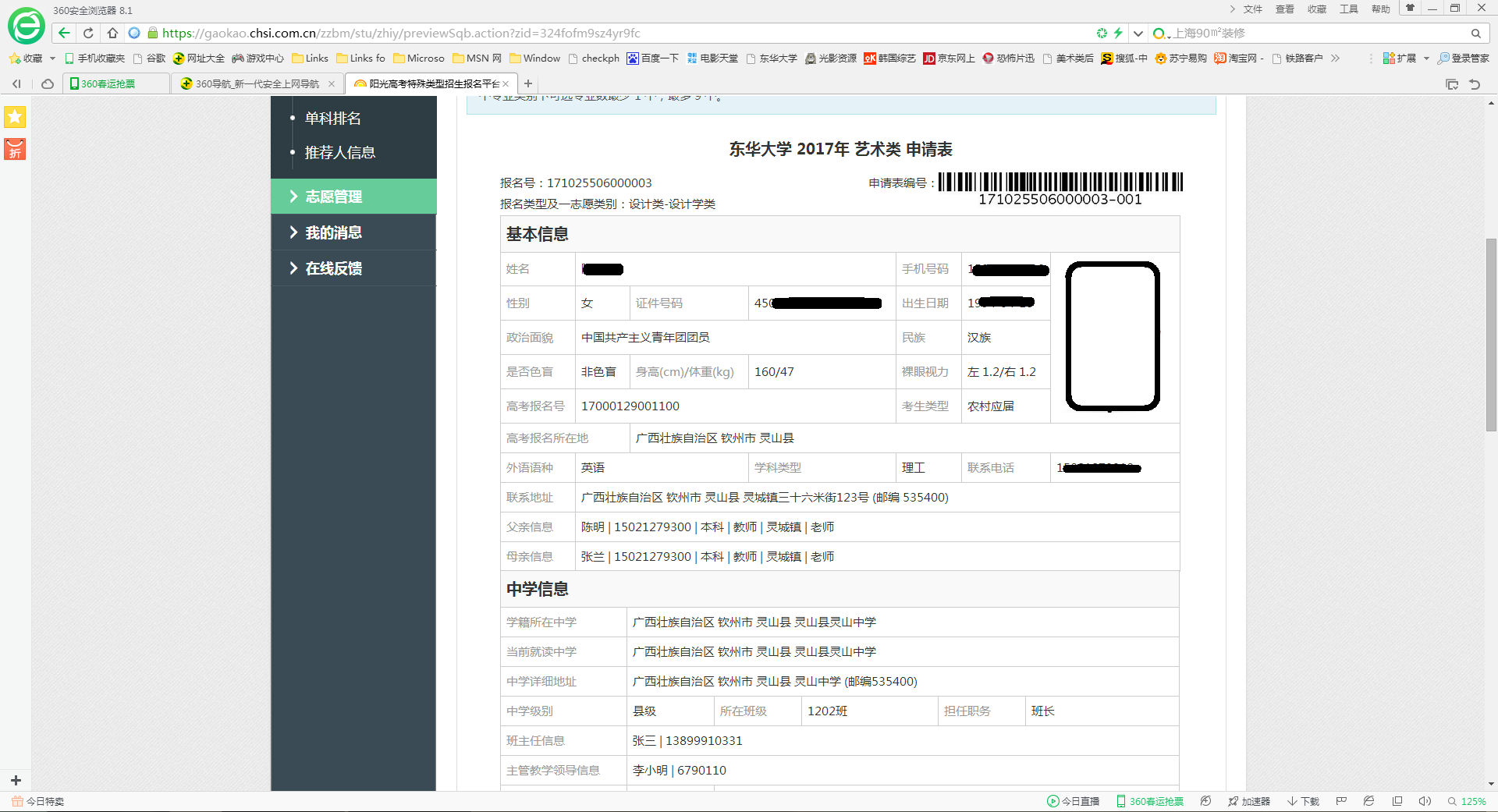 下一步，确认志愿，下载报名表确认志愿后所有信息不能修改，请确保所有信息准确无误后再确认志愿。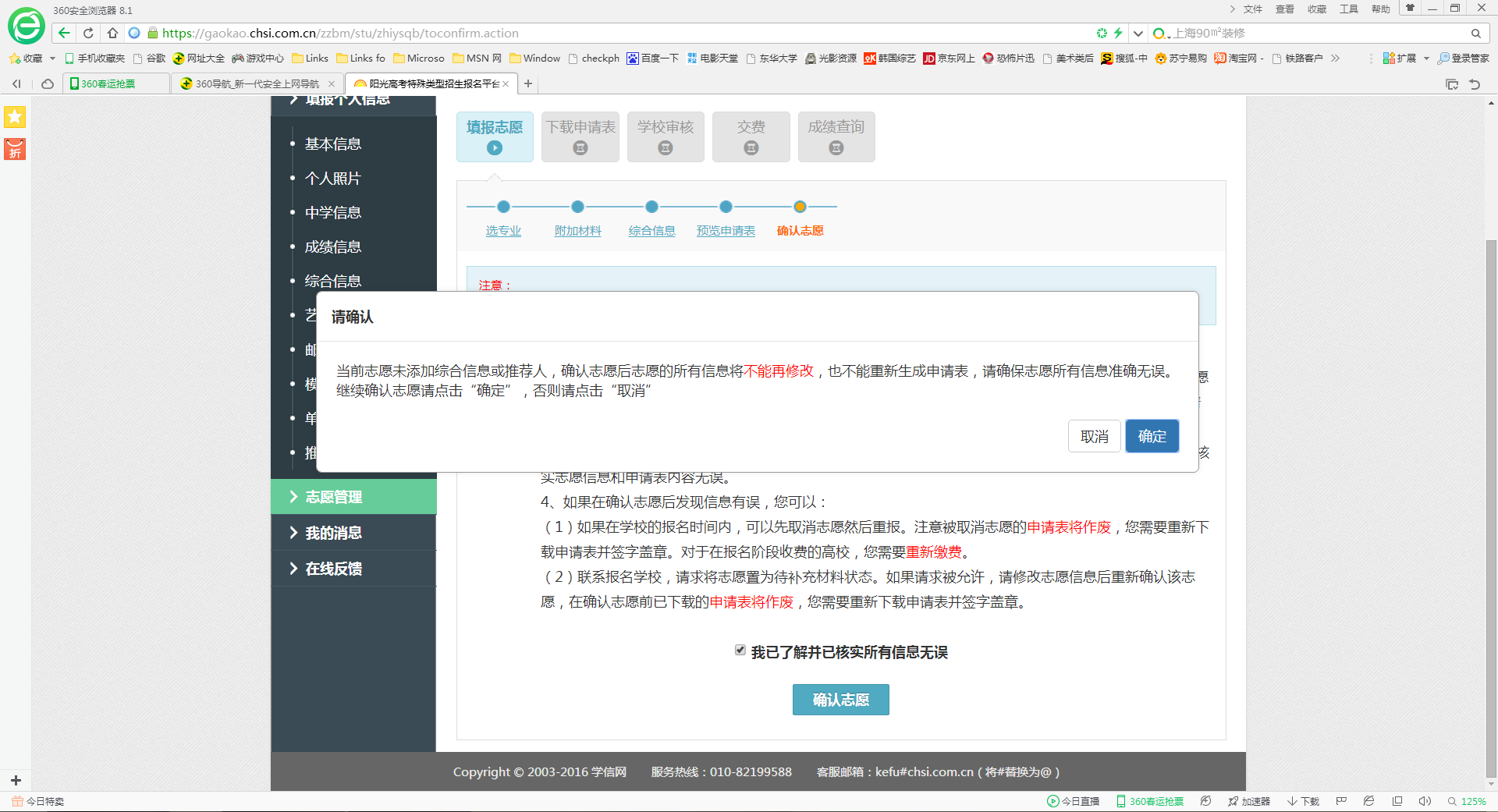 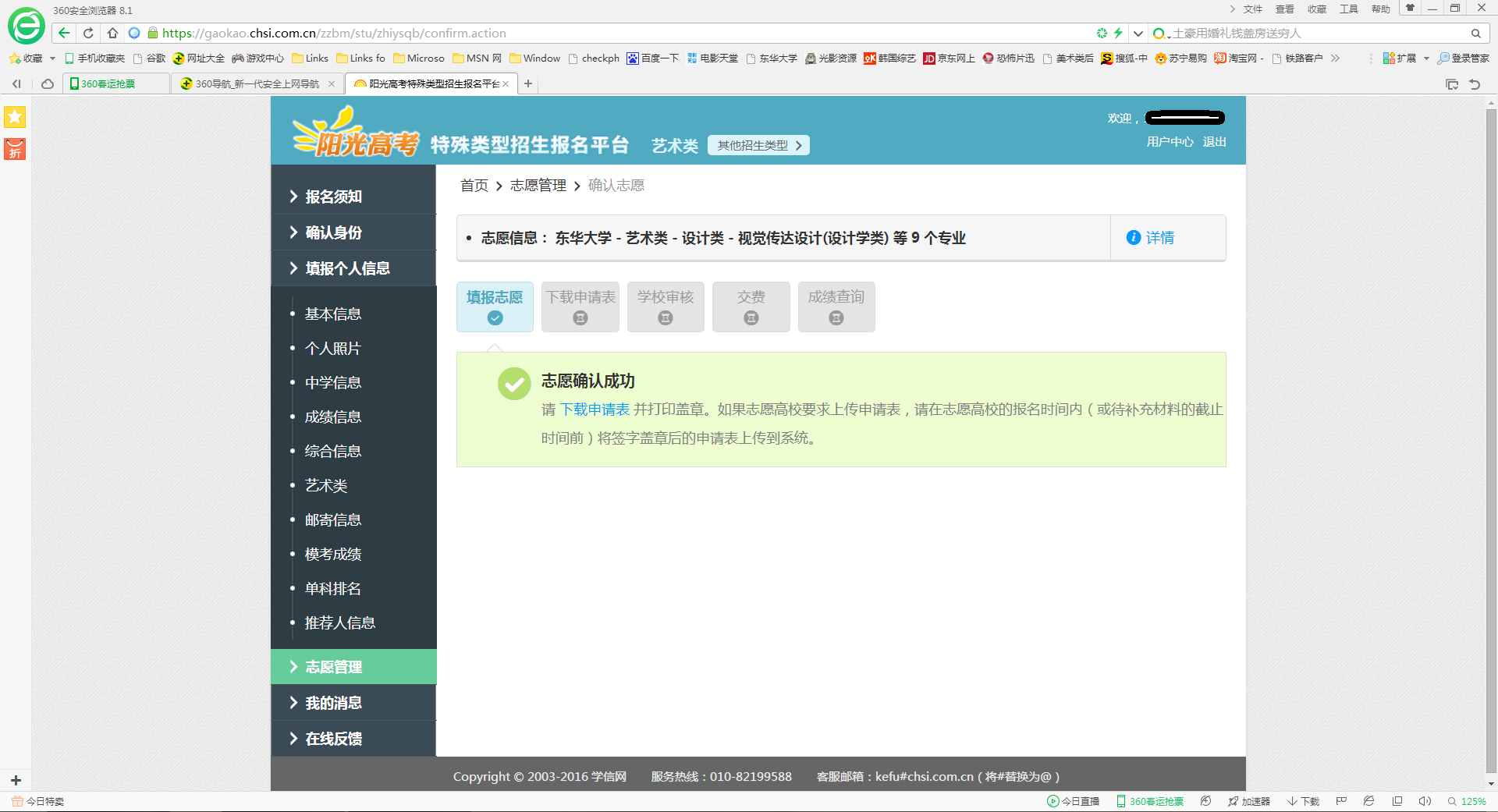 四、等待学校审核单击左侧志愿管理可以看到志愿状态，请耐心等待学校审核。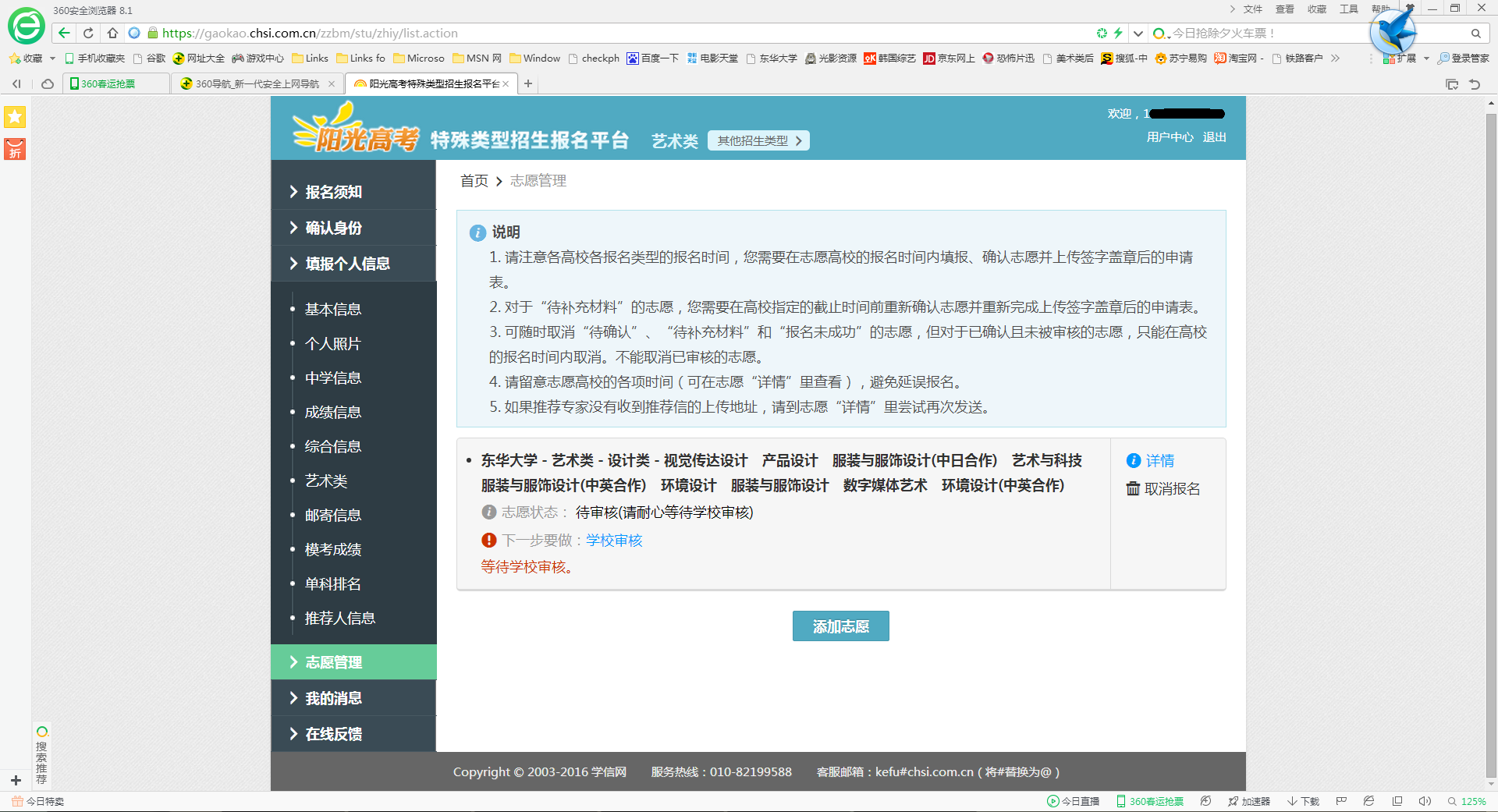 （1）如果考生信息或者考点有误，提示进行重新修改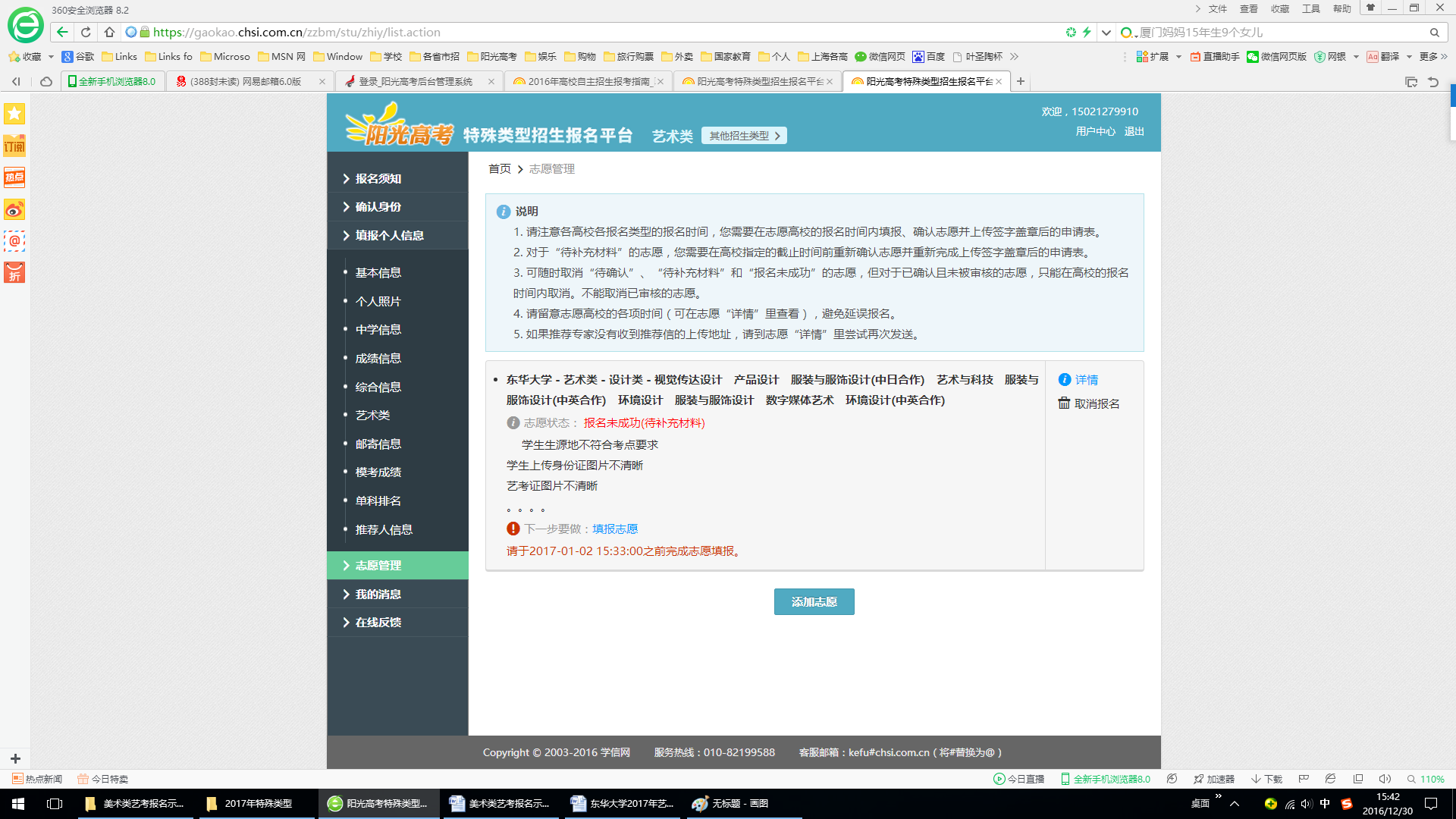 （2）如果学校审核通过，网上报名结束。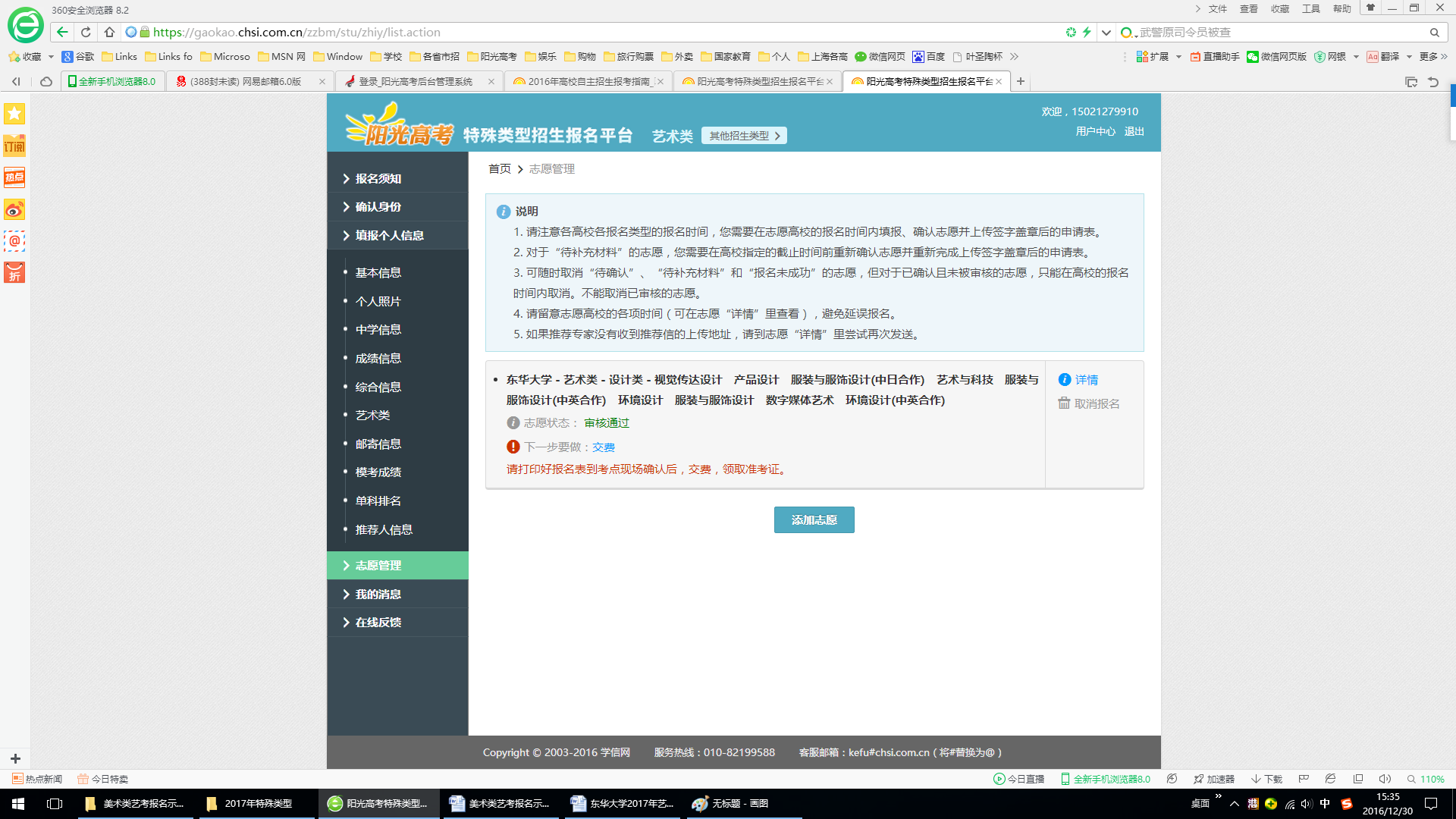 	请打印下载好的报名表，将身份证复印件和省艺考证件、省艺考合格证复印件贴在报名表最后一页的背面，学生签好本人姓名（学校签字盖章可不填），到考点进行现场确认、缴费、领取准考证。欢迎广大考生报考东华大学！